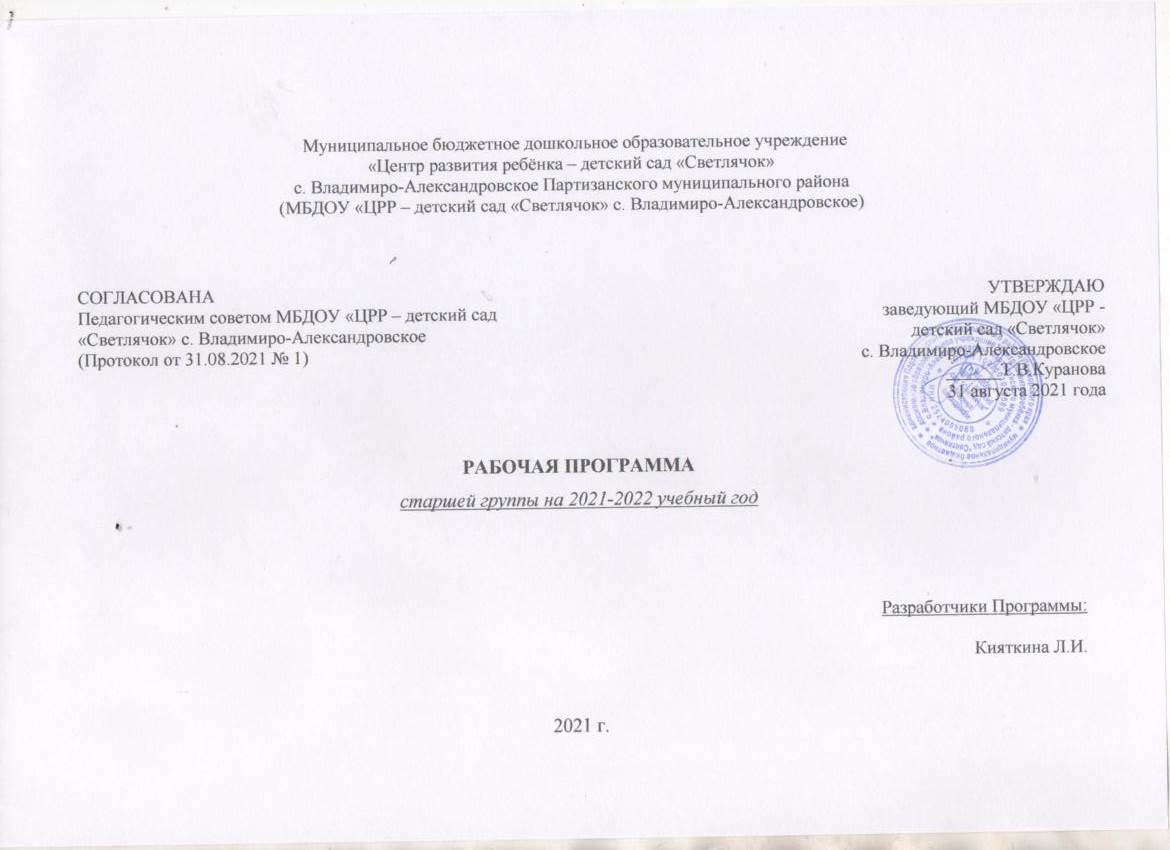  Содержание рабочей Программы:1. Целевой раздел1.1. Пояснительная записка…………………………………………………………………………………………41.2. Цели и задачи реализации Программы………………………………………………………………………...51.3. Принципы и подходы к формированию программы…………………………………………………………51.4.  Возрастные особенности развития детей 5 – 6лет……………………………………………………………62  Ожидаемые образовательные результаты (целевые ориентиры)……….............................................................82. Организационный раздел………………………………………………………………………………………..102.1. Распорядок дня……………………………………………………………………………………………………102.2. Организация работы по укреплению здоровья детей………………………………………………………….112.3. Двигательный режим…………………………………………………………………………………………….112.4. Условия реализации программы…………………………………………………………………………………12Организация предметно-пространственной среды………………………………………………………………….124. Психолого-педагогические условия реализации Программы……………………………………………………124.1. Воспитание и обучение в режимных моментах…………………………………………………………………124.2. Расписание занятий……………………………………………………………………………………………….124.3. Комплексно-тематическое планирование……………………………………………………………………….134.4. Особенности традиционных событий, праздников, мероприятий……………………………………………154.5. Взаимодействие детского сада с семьёй……………………………………………………………………….16 3. Содержательный раздел…………………………………………………………………………………………22 Социально – коммуникативное развитие…………………………………………………………………………..22Познавательное развитие……………………………….............................................................................................23 Речевое развитие………………………………………………………………………………………………..........24 Художественно – эстетическое развитие…………………………………………………………………………..24Физическое развитие…………………………………………………………………………………………………253.2 . Перспективное планирование образовательной деятельности……………………………………………….27Познавательное развитие. Формирование элементарных математических представлений……………………..27Познавательное развитие. Окружающий мир………………………………………………………………………34Познавательное развитие. Экология………………………………………………………………………………..44Речевое развитие. Развитие речи……………………………………………………………………………………55Художественно-эстетическое развитие. Рисование…………………………………………………………........67Художественно-эстетическое развитие. Лепка……………………………………………………………………84Художественно-эстетическое развитию. Аппликация……………………………………………………………94Художественно-эстетическое развитие. Ручной труд…………………………………………………………….983.3. Планирование работы по региональному компоненту………………………………………………………1023.4.  Методическое обеспечение Программы……………………………………………………………………….1061 ЦЕЛЕВОЙ РАЗДЕЛПояснительная запискаРабочая программа (далее Программа) по развитию детей старшей группы является составным компонентом ООП МБДОУ «ЦРР – детский сад «Светлячок».  Программа построена на основе Инновационной Программы Дошкольного Образования «От рождения до школы» под редакцией Н.Е. Вераксы, Т.С. Комаровой, Э.М.Дорофеевой.  Разработана в соответствии с «Федеральным государственным образовательным стандартом дошкольного образования».Программа состоит из двух частей: обязательной части и части, формируемой участниками образовательных отношений. Обязательная часть обеспечивает достижение воспитанниками готовности к школе: необходимый уровень развития ребенка для успешного освоения им основных общеобразовательных программ начального общего образования. Рабочая программа обеспечивает разностороннее развитие детей 5-6 лет с учётом их возрастных и индивидуальных особенностей по основным направлениям:ФизическомуСоциально-коммуникативномуПознавательному РечевомуХудожественно-эстетическомуВариативность и обновление программы осуществляется на основе парциальных программ:«Цветные ладошки». И.А. Лыкова«Основы безопасности детей дошкольного возраста» Н.Н.Авдеева, Р.Б.СтёркинаСодержание программы регламентировано  следующей нормативно-правовой основой:Федеральный закон от 29.12.2012 № 273-ФЗ «Об образовании в Российской Федерации»; Приказ Министерства образования и науки Российской Федерации от 17.10.2013г. № 1155 «Об утверждении Федерального государственного образовательного стандарта дошкольного образования»; Приказ Министерства образования и науки РФ № 373 от 31.07.2020г «Об утверждении порядка организации и осуществлении образовательной деятельности по основным общео бразовательным программам – образовательным программам дошкольного образования»СанПиН 1.2.3685-21 «Гигиенические нормативы и требования к обеспечению безопасности и вредности для человека факторов среды обитания» от 28.01.2021Устав МБДОУ «ЦРР – детский сад «Светлячок»Учебного плана МБДОУ «ЦРР – детский сад «Светлячок». Цели и задачи реализации ПрограммыВедущие цели программы: создание благоприятных условий для полноценного проживания ребёнком дошкольного детства, формирование основ базовой культуры личности, всестороннее развитие психических и физических качеств в соответствии с возрастными и индивидуальными особенностями, подготовка к жизни в современном обществе, к обучению в школе, обеспечение безопасности жизнедеятельности дошкольника.Особое внимание в Программе уделяется развитию личности ребенка, сохранению и укреплению здоровья детей, а также воспитанию у дошкольников таких качеств, как патриотизм, активная жизненная позиция, творческий подход в решении различных жизненных ситуаций, уважение к традиционным ценностям.Эти цели реализуются в процессе разнообразных видов детской деятельности: игровой, коммуникативной, трудовой, познавательно-исследовательской, продуктивной (изобразительная, конструктивная и др.), музыкальной, чтения.Для достижения целей Программы первостепенное значение имеют:•забота о здоровье, эмоциональном благополучии и своевременном всестороннем развитии каждого ребенка;•создание в группе атмосферы гуманного и доброжелательного отношения ко всем воспитанникам, что позволяет растить их общительными, добрыми, любознательными, инициативными, стремящимися к самостоятельности и творчеству;•максимальное использование разнообразных видов детской деятельности, их интеграция в целях повышения эффективности воспитательно-образовательного процесса;•творческая организация воспитательно-образовательного процесса;•вариативность использования образовательного материала, позволяющая развивать творчество в соответствии с интересами и наклонностями каждого ребенка;•уважительное отношение к результатам детского творчества;•единство подходов к воспитанию детей в условиях дошкольного образовательного учреждения и семьи;•соблюдение в работе детского сада и начальной школы преемственности, исключающей умственные и физические перегрузки в содержании образования детей дошкольного возраста, обеспечивающей отсутствие давления предметного обучения.Принципы и подходы к формированию Программы•соответствует принципу развивающего образования, целью которого является развитие ребенка;сочетает принципы научной обоснованности и практической применимости (содержание Программы соответствует основным положениям возрастной психологии и дошкольной педагогики и, как показывает опыт, может быть успешно реализована в массовой практике дошкольного образования);•соответствует критериям полноты, необходимости и достаточности (позволяя решать поставленные цели и задачи при использовании разумного «минимума» материала);•обеспечивает единство воспитательных, развивающих и обучающих целей и задач процесса образования детей дошкольного возраста, в ходе реализации которых формируются такие качества, которые являются ключевыми в развитии дошкольников;•строится с учетом принципа интеграции образовательных областейВ соответствии с возрастными возможностями и особенностями детей, спецификой и возможностями образовательных областей;•основывается на комплексно-тематическом принципе построения образовательного процесса;•предусматривает решение программных образовательных задач в совместной деятельности взрослого и детей и самостоятельной деятельности дошкольников не только в рамках непосредственно образовательной деятельности, но и при проведении режимных моментов в соответствии со спецификой дошкольного образования;•предполагает построение образовательного процесса на адекватных возрасту формах работы с детьми. Основной формой работы с дошкольниками и ведущим видом их деятельности является игра;•допускает варьирование образовательного процесса в зависимости от региональных особенностей;•строится с учетом соблюдения преемственности между всеми возрастными дошкольными группами и между детским садом и начальной школой.Возрастные особенности развития детей Старшая группа (от 5 до 6 лет)Дети шестого года жизни уже могут распределять роли до начала игры и строить свое поведение, придерживаясь роли. Игровое взаимодействие сопровождается речью, соответствующей и по содержанию, и интонационно взятой роли. Речь, сопровождающая реальные отношения детей, отличается от ролевой речи. Дети начинают осваивать социальные отношения и понимать подчиненность позиций в различных видах деятельности взрослых, одни роли становятся для них более привлекательными, чем другие. При распределении ролей могут возникать конфликты, связанные с субординацией ролевого поведения. Наблюдается организация игрового пространства, в котором выделяются смысловой «центр» и «периферия». (В игре «Больница» таким центром оказывается кабинет врача, в игре «Парикмахерская» — зал стрижки, а зал ожидания выступает в качестве периферии игрового пространства.) Действия детей в играх становятся разнообразными.Развивается изобразительная деятельность детей. Это возраст наиболее активного рисования. В течение года дети способны создать до двух тысяч рисунков. Рисунки могут быть самыми разными по содержанию: это и жизненные впечатления детей, и воображаемые ситуации, и иллюстрации к фильмам и книгам. Обычно рисунки представляют собой схематичные изображения различных объектов, но могут отличаться оригинальностью композиционного решения, передавать статичные и динамичные отношения. Рисунки приобретают сюжетный характер; достаточно часто встречаются многократно повторяющиеся сюжеты с небольшими или, напротив, существеннымиизменениями. Изображение человека становится более детализированным и пропорциональным. По рисунку можно судить о половой принадлежности и эмоциональном состоянии изображенного человека.Конструирование характеризуется умением анализировать условия, в которых протекает эта деятельность. Дети используют и называют различные детали деревянного конструктора. Могут заменить детали постройки в зависимости от имеющегося материала. Овладевают обобщенным способом обследования образца. Дети способны выделять основные части предполагаемой постройки. Конструктивная деятельность может осуществляться на основе схемы, по замыслу и по условиям. Появляется конструирование в ходе совместной деятельности.Дети могут конструировать из бумаги, складывая ее в несколько раз (два, четыре, шесть сгибаний); из природного материала. Они осваивают два способа конструирования: 1) от природного материала к художеств венному образу (ребенок «достраивает» природный материал до целостного образа, дополняя его различными деталями); 2) от художественного образа к природному материалу (ребенок подбирает необходимый материал, для того чтобы воплотить образ). Продолжает совершенствоваться восприятие цвета, формы и величины, строения предметов; систематизируются представления детей. Они называют не только основные цвета и их оттенки, но и промежуточные цветовые оттенки; форму прямоугольников, овалов, треугольников. Воспринимают величину объектов, легко выстраивают в ряд — по возрастанию или убыванию — до 10 различных предметов. Однако дети могут испытывать трудности при анализе пространственного положения объектов, если сталкиваются с несоответствием формы и их пространственного расположения. Это свидетельствует о том, что в различных ситуациях восприятие представляет для дошкольников известные сложности, особенно если они должны одновременно учитывать несколько различных и при этом противоположных признаков.В старшем дошкольном возрасте продолжает развиваться образное мышление. Дети способны не только решить задачу в наглядном плане, но и совершить преобразования объекта, указать, в какой последовательности объекты вступят во взаимодействие и т.д. Кроме того, продолжают совершенствоваться обобщения, что является основой словесно-логического мышления. В дошкольном возрасте у детей еще отсутствуют представления о классах объектов. Дети группируют предметы по признакам, которые могут изменяться, однако начинают формироваться операции логического сложения и умножения классов. Так, например, старшие дошкольники при группировке объектов могут учитывать два признака цвет и форму (материал) и т.д.Как показали исследования отечественных психологов, дети старшего дошкольного возраста способны рассуждать и давать адекватные причинные объяснения, если анализируемые отношения не выходят за пределы их наглядного опыта.Развитие воображения в этом возрасте позволяет детям сочинять достаточно оригинальные и последовательно разворачивающиеся истории. Воображение будет активно развиваться лишь при условии проведения специальной работы по его активизации.Продолжают развиваться устойчивость, распределение переключаемость внимания. Наблюдается переход от непроизвольного к произвольному вниманию.Продолжает совершенствоваться речь, в том числе её звуковая сторона. Дети могут правильно воспроизводить шипящие, свистящие и сонорные звуки. Развиваются фонематический слух, интонационная  выразительность речи при чтении стихов, в сюжетно-ролевой игре и в повседневной жизни. Совершенствуется грамматический строй речи.  Дети используют практически все части речи, активно занимаются словотворчеством. Богаче становится лексика: активно используются синонимы и антонимы.Развивается связная речь. Дети могут пересказывать, рассказывать по картинке, передавая не только главное, но и детали.Достижения этого возраста характеризуются  распределением ролей в игровой деятельности, структурированием игрового пространства; дальнейшим развитием изобразительной деятельности, отличающейся высокой продуктивностью; применением в конструировании обобщённого способа обследования образца; усвоением обобщённых способов изображения предметов одинаковой формы.Восприятие в этом возрасте характеризуется анализом сложных форм объектов; развитие мышления сопровождается освоением мыслительных средств (схематизированные представления, комплексные представления, представления о цикличности изменений); развиваются умение обобщать, причинное мышление, воображение, произвольное внимание, речь, образ Я.Ожидаемые образовательные результаты  (целевые ориентиры)Образовательные результаты это результаты достигнутые в процессе образовательной деятельности.Мотивационные образовательные результаты  — это сформированные в  образовательном процессе первичные ценностные представления, мотивы, интересы, потребности, система ценностных отношений к  окружающему миру, к  себе, другим людям, инициативность, критическое мышление.Универсальные образовательные результаты — это развитие общих способностей (когнитивных  — способности мыслить, коммуникативных — способности взаимодействовать, регуляторных — способности к саморегуляции своих действий).Предметные образовательные результаты — это усвоение конкретных элементов социального опыта и в том числе элементарных знаний,составляющих предпосылки научного представления о мире, предметных умений и навыков.Поэтому ожидаемые результаты освоения детьми Программы «ОТ РОЖДЕНИЯ ДО ШКОЛЫ» будем подразделять на итоговые и проме-жуточные.Смотри таблицу на странице 32-33)Система оценки результатов освоения программы  (далее – мониторинг)Мониторинг детского развития проводится два раза в год: В  сентябре – с 1 сентября по 11 сентябряВ  мае – с  16 мая по 31 маяОсновная задача мониторинга заключается в том, чтобы определить степень освоения ребенком образовательной программы и влияние образовательного процесса, организуемого в дошкольном учреждении, на развитие ребенка. Мониторинг проводится группой специалистов, куда входят воспитатели, работающие в данной возрастной группе, инструктор по физической культуре, музыкальный руководитель,Основная задача мониторинга заключается в том, чтобы определить степень освоения ребенком образовательной программы и влияние образовательного процесса, организуемого в дошкольном учреждении, на развитие ребенка. Мониторинг образовательного процесса осуществляется через отслеживание результатов освоения образовательной программы. Форма проведения мониторинга преимущественно представляет собой наблюдение за активностью ребенка в различные периоды пребывания в дошкольном учреждении, анализ продуктов детской деятельности и специальные педагогические пробы. В начале учебного года по результатам мониторинга определяется зона образовательных потребностей каждого воспитанника: высокому уровню соответствует зона повышенных образовательных потребностей, среднему уровню – зона базовых образовательных потребностей, низкому – зона риска. Соответственно осуществляется планирование образовательного процесса на основе интегрирования образовательных областей с учетом его индивидуализации.В конце учебного года делаются выводы о степени удовлетворения образовательных потребностей детей и о достижении положительной динамики самих образовательных потребностей.2. ОРГАНИЗАЦИОННЫЙ РАЗДЕЛ2.1 Организация жизнедеятельности детейПримерный распорядок дняПравильный распорядок дня — это рациональная продолжительность и разумное чередование различных видов деятельности и  отдыха детей в  течение суток. Основным принципом правильного построения распорядка является его соответствие возрастным психофизиологическим особенностям детей.Режим дня составлен с расчётом на 10,5 часовое пребывание детей в ДОУ2.2 Организация работы по укреплению здоровья детей2.3 Двигательный режим(Смотри таблица №3 стр.42) Условия реализации Программы3.1Организация предметно-пространственной  среды в группеВажнейшим условием реализации программы является создание развивающей и эмоционально комфортной образовательной среды.Развивающая  предметно-пространственная среда должна быть:• содержательно-насыщенной, развивающей;• трансформируемой;      • полифункциональной;      • вариативной;      • доступной;      • безопасной;     • здоровьесберегающей;   • эстетически-привлекательной.3.2 Примерный перечень центров активности(смотри таблицу № 4 стр.48)4.Психолого-педагогические условия реализации Программы4.1 Воспитание и обучение в режимных моментахРежимные моменты занимают значительную часть времени пребывания детей в  детском саду. Режимные моменты в целом структурируют время ребенка, разбивая его на знакомые ему ситуации, что важно для формирования устойчивой картины миры, в которой ребенок способен ориентироваться и использовать как отправную точку в своей активности. (стр 65 – 78)4.2  Расписание занятий4.3. Комплексно-тематическое планирование4 Особенности традиционных событий, праздников, мероприятийПеречень развлечений и праздников4.5 Взаимодействие детского сада с семьёйОсновная цель взаимодействия детского сада с семьями воспитанников — сохранение и укрепление здоровья детей, обеспечение их эмоционального благополучия, комплексное всестороннее развитие и создание оптимальных условий для развития личности каждого ребенка, путем обеспечения единства подходов к воспитанию детей в условиях дошкольного образовательного учреждения и семьи и повышения компетентности родителей в области воспитания.3 СОДЕРЖАТЕЛЬНЫЙ РАЗДЕЛ3.1 Содержание образовательной деятельностиОбразовательная область «Социально-коммуникативное развитие»Социально-коммуникативное развитие направлено на усвоение норм и ценностей, принятых в обществе, включая моральные и нравственные ценности; развитие общения и взаимодействия ребенка со взрослыми и сверстниками; становление самостоятельности, целенаправленности и саморегуляции собственных действий; развитие социального и эмоционального интеллекта, эмоциональной отзывчивости, сопереживания, формирование готовности к совместной деятельности со сверстниками, формирование уважительного отношения и чувства принадлежности к своей семье и к сообществу детей и взрослых в Организации; формирование позитивных установок к различным видам труда и творчества; формирование основ безопасного поведения в быту, социуме, природе.Основные цели и задачиСоциализация, развитие общения, нравственное воспитание. Усвоение норм и ценностей, принятых в обществе, воспитание моральных и нравственных качеств ребенка, формирование умения правильно оценивать свои поступки и поступки сверстников.Развитие общения и взаимодействия ребенка с взрослыми и сверстниками, развитие социального и эмоционального интеллекта, эмоциональной отзывчивости, сопереживания, уважительного и доброжелательного отношения к окружающим.Формирование готовности детей к совместной деятельности, развитие умения договариваться, самостоятельно разрешать конфликты со сверстниками. («От рождения до школы» стр. 122 – 123).Ребенок в семье и сообществе. Формирование образа Я, уважительного отношения и чувства принадлежности к своей семье и к сообществу детей и взрослых в организации; формирование гендерной, семейной принадлежности. («От рождения до школы»  стр. 225).Самообслуживание, самостоятельность, трудовое воспитание. Развитие навыков самообслуживания; становление самостоятельности, целенаправленности и саморегуляции собственных действий. Воспитание культурно-гигиенических навыков.Формирование позитивных установок к различным видам труда и творчества, воспитание положительного отношения к труду, желания трудиться.Воспитание ценностного отношения к собственному труду, труду других людей и его результатам. Формирование умения ответственно относиться к порученному заданию (умение и желание доводить дело до конца, стремление сделать его хорошо).Формирование первичных представлений о труде взрослых, его роли в обществе и жизни каждого человека. («От рождения до школы»  стр. 228 – 229).Формирование основ безопасности. Формирование первичных представлений о безопасном поведении в быту, социуме, природе. Воспитание осознанного отношения к выполнению правил безопасности.Формирование осторожного и осмотрительного отношения к потенциально опасным для человека и окружающего мира природы ситуациям.Формирование представлений о некоторых типичных опасных ситуациях и способах поведения в них.Формирование элементарных представлений о правилах безопасности дорожного движения; воспитание осознанного отношения к необходимости выполнения этих правил. («От рождения до школы»  стр. 229 – 230).Образовательная область «Познавательное развитие»«Познавательное развитие предполагает развитие интересов детей, любознательности и познавательной мотивации; формирование познавательных действий, становление сознания; развитие воображения и творческой активности; формирование первичных представлений о себе, других людях, объектах окружающего мира, о свойствах и отношениях объектов окружающего мира (форме, цвете, размере, материале, звучании, ритме, темпе, количестве, числе, части и целом, пространстве и времени, движении и покое, причинах и следствиях и др.), о малой родине и Отечестве, представлений о социокультурных ценностях нашего народа, об отечественных традициях и праздниках, о планете Земля как общем доме людей, об особенностях ее природы, многообразии стран и народов мира»Основные цели и задачиФормирование элементарных математических представлений. Формирование элементарных математических представлений, первичных представлений об основных свойствах и отношениях объектов окружающего мира: форме, цвете, размере, количестве, числе, части и целом, пространстве и времени. («От рождения до школы»  стр. 232 – 234).Развитие познавательно-исследовательской деятельности. Развитие познавательных интересов детей, расширение опыта ориентировки в окружающем, сенсорное развитие, развитие любознательности и познавательной мотивации; формирование познавательных действий, становление сознания; развитие воображения и творческой активности; формирование первичных представлений об объектах окружающего мира, о свойствах и отношениях объектов окружающего мира (форме, цвете, размере, материале, звучании, ритме, темпе, причинах и следствиях и др.).Развитие восприятия, внимания, памяти, наблюдательности, способности анализировать, сравнивать, выделять характерные, существенные признаки предметов и явлений окружающего мира; умения устанавливать простейшие связи между предметами и явлениями, делать простейшие обобщения. («От рождения до школы»  стр. 143 – 144).Приобщение к социокультурным ценностям. Ознакомление с окружающим социальным миром, расширение кругозора детей, формирование целостной картины мира. Формирование первичных представлений о малой родине и Отечестве, представлений о социокультурных ценностях нашего народа, об отечественных традициях и праздниках. Формирование гражданской принадлежности; воспитание любви к Родине, гордости за ее достижения, патриотических чувств. Формирование элементарных представлений о планете Земля как общем доме людей, о многообразии стран и народов мира. («От рождения до школы»  стр. 236 – 237).Природное окружение, экологическое воспитание. Ознакомление с природой и природными явлениями. Развитие умения устанавливать причинно-следственные связи между природными явлениями. Формирование первичных представлений о природном многообразии планеты Земля. Формирование элементарных экологических представлений. Формирование понимания того, что человек — часть природы, что он должен беречь, охранять и защищать ее, что в природе все взаимосвязано, что жизнь человека на Земле во многом зависит от окружающей среды. Воспитание умения правильно вести себя в природе. Воспитание любви к природе, желания беречь ее. («От рождения до школы»  стр. 235 – 236).Образовательная область «Речевое развитие» «Речевое развитие включает владение речью как средством общения и культуры; обогащение активного словаря; развитие связной, грамматически правильной диалогической и монологической речи; развитие речевого творчества; развитие звуковой и интонационной культуры речи, фонематического слуха; знакомство с книжной культурой, детской литературой, понимание на слух текстов различных жанров детской литературы; формирование звуковой аналитико-синтетической активности как предпосылки обучения грамоте».Основные цели и задачиРазвитие речи. Развитие свободного общения с взрослыми и детьми, овладение конструктивными способами и средствами взаимодействия с окружающими. Развитие всех компонентов устной речи детей: грамматического строя речи, связной речи — диалогической и монологической форм; формирование словаря, воспитание звуковой культуры речи.Практическое овладение воспитанниками нормами речи. («От рождения до школы»  стр. 238 – 239).Художественная литература. Воспитание интереса и любви к чтению; развитие литературной речи.Воспитание желания и умения слушать художественные произведения, следить за развитием действия. («От рождения до школы»  стр. 239– 242).Образовательная область «Художественно-эстетическое развитие»«Художественно-эстетическое развитие предполагает развитие предпосылок ценностно-смыслового восприятия и понимания произведений искусства (словесного, музыкального, изобразительного), мира природы; становление эстетического отношения к окружающему миру; формирование элементарных представлений о видах искусства; восприятие музыки, художественной литературы, фольклора; стимулирование сопереживания персонажам художественных произведений; реализацию самостоятельной творческой деятельности детей (изобразительной, конструктивно-модельной, музыкальной и др.)»Основные цели и задачиФормирование интереса к эстетической стороне окружающей действительности, эстетического отношения к предметам и явлениям окружающего мира, произведениям искусства; воспитание интереса к художественно-творческой деятельности.Развитие эстетических чувств детей, художественного восприятия, образных представлений, воображения, художественно-творческих способностей.Развитие детского художественного творчества, интереса к самостоятельной творческой деятельности (изобразительной, конструктивно-модельной, музыкальной и др.); удовлетворение потребности детей в самовыражении.Приобщение к искусству. Развитие эмоциональной восприимчивости, эмоционального отклика на литературные и музыкальные произведения, красоту окружающего мира, произведения искусства.Приобщение детей к народному и профессиональному искусству (словесному, музыкальному, изобразительному, театральному, к архитектуре) через ознакомление с лучшими образцами отечественного и мирового искусства; воспитание умения понимать содержание произведений искусства.Формирование элементарных представлений о видах и жанрах искусства, средствах выразительности в различных видах искусства. («От рождения до школы»  стр. 243).Изобразительная деятельность. Развитие интереса к различным видам изобразительной деятельности; совершенствование умений в рисовании, лепке, аппликации, прикладном творчестве.Воспитание эмоциональной отзывчивости при восприятии произведений изобразительного искусства.Воспитание желания и умения взаимодействовать со сверстниками при создании коллективных работ. («От рождения до школы»  стр. 244 – 248).Конструктивно-модельная деятельность. Приобщение к конструированию; развитие интереса к конструктивной деятельности, знакомство с различными видами конструкторов.Воспитание умения работать коллективно, объединять свои поделки в соответствии с общим замыслом, договариваться, кто какую часть работы будет выполнять. («От рождения до школы»  стр. 248).Музыкальная деятельность. Приобщение к музыкальному искусству; развитие предпосылок ценностно-смыслового восприятия и понимания музыкального искусства; формирование основ музыкальной культуры, ознакомление с элементарными музыкальными понятиями, жанрами; воспитание эмоциональной отзывчивости при восприятии музыкальных произведений.Развитие музыкальных способностей: поэтического и музыкального слуха, чувства ритма, музыкальной памяти; формирование песенного, музыкального вкуса.Воспитание интереса к музыкально-художественной деятельности, совершенствование умений в этом виде деятельности.Развитие детского музыкально-художественного творчества, реализация самостоятельной творческой деятельности детей; удовлетворение потребности в самовыражении.(«От рождения до школы»  стр. 248 – 254).Образовательная область «Физическое развитие»«Физическое развитие включает приобретение опыта в следующих видах деятельности детей: двигательной, в том числе связанной с выполнением упражнений, направленных на развитие таких физических качеств, как координация и гибкость; способствующих правильному формированию опорно-двигательной системы организма, развитию равновесия, координации движения, крупной и мелкой моторики обеих рук, а также с правильным, не наносящим ущерба организму, выполнением основных движений (ходьба, бег, мягкие прыжки, повороты в обе стороны), формирование начальных представлений о некоторых видах спорта, овладение подвижными играми с правилами; становление целенаправленности и саморегуляции в двигательной сфере; становление ценностей здорового образа жизни, овладение его элементарными нормами и правилами (в питании, двигательном режиме, закаливании, при формировании полезных привычек и др.)»Основные цели и задачиФормирование начальных представлений о здоровом образе жизни.Формирование у детей начальных представлений о здоровом образе жизни. («От рождения до школы» стр. 255)Физическая культура. Сохранение, укрепление и охрана здоровья детей; повышение умственной и физической работоспособности, предупреждение утомления.Обеспечение гармоничного физического развития, совершенствование умений и навыков в основных видах движений, воспитание красоты, грациозности, выразительности движений, формирование правильной осанки.Формирование потребности в ежедневной двигательной деятельности. Развитие инициативы, самостоятельности и творчества в двигательной активности, способности к самоконтролю, самооценке при выполнении движений.Развитие интереса к участию в подвижных и спортивных играх и физических упражнениях, активности в самостоятельной двигательной деятельности; интереса и любви к спорту. («От рождения до школы» стр. 256 - 259)3.2 Перспективное планирование образовательной деятельностиОбразовательная область «Познавательное развитие»Формирование элементарных математических представленийМатематикаОкружающий мирЭкология Образовательная область «Речевое развитие»        Развитие речиОбразовательная область «Художественно-эстетическое развитие»Рисование Лепка                                                                 АппликацияВариативная частьОбразовательная область «Художественно-эстетическое развитие»Ручной труд3.3 Планирование работы по региональному компонентуПри осуществлении образовательного процесса педагоги учитывают национально-культурные особенности:приобщение детей к общим, непреходящим  человеческим ценностям, приобщение к универсальным /всеобщим/средствам жизнедеятельности людей, приобщение к истокам русской народной культурыдемографические:обучение и воспитание в ДОУ ведется на русском языке, т. к. основной контингент воспитанников по национальности русскиеклиматические:образовательный процесс в ДОУ ведется с учетом региональных особенностей – условий Приморского края.Региональный компонент.Воспитание любви к родному селу, родному краю, людям труда  –  важная составляющая образовательной деятельности  ДОУ, гражданско-патриотического воспитания дошкольников. Содержание направлено на достижение целей формирования у детей интереса и ценностного отношения к родному краю через:- формирование любви к своему селу, краю, чувства гордости за него;- формирование общих представлений об окружающей природной среде (природных ресурсах, воде, атмосфере, почвах, растительном и животном мире Приморского края);-формирование общих представлений о своеобразии природы Приморского края;-воспитание позитивного эмоционально-ценностного и бережного отношения  к природе Приморского края.Природа Приморского края (географические, климатические особенности);Животный мир Приморского края (насекомые, рыбы, птицы, звери). Особенности внешнего вида, питания, размножения.Растительный мир Приморского края (деревья, кустарники, травы, грибы и др.). Культура и быт народов Приморского края (быт, национальные праздники, игры);Произведения устного народного творчества коренных малочисленных народов, проживающих на территории Приморского края: сказки, малые фольклорные жанры (пословицы, загадки, скороговорки и другие). Решение задач по реализации и освоению содержания регионального компонента осуществляется как в форме непосредственной образовательной деятельности, так и в форме совместной деятельности при организации режимных моментов через  интеграцию с задачами различных образовательных областей:-  «Познание» (природа Приморского края, растительный и животный мир, культура и быт народов края);- «Чтение художественной литературы» (произведения устного народного творчества народов Приморского края);- «Художественное творчество» (продуктивная деятельность по мотивам устного народного творчества народов Приморского края);- «Физическая культура» (игры народов Приморского края).Реализация регионального компонента осуществляется в процессе проведения физкультурно-оздоровительной и воспитательно-образовательной работы.В организации работы по формированию представлений о Приморском крае  выделяем три раздела:Перспективное тематическое планирование по экологическому воспитанию  старших дошкольников;Работа с родителями;Создание предметно-развивающей среды3.4 Методическое обеспечение ПрограммыПриём детей, игры, дежурство.7.40 – 8.05Утренняя гимнастика.8.10 – 8.20Подготовка к завтраку. Завтрак.8.20 – 8.50Утренний круг, игровая деятельность, подготовка к занятиям.8.50 – 9.00Занятия .9.00 – 10.25Игры. 10.20 – 10.30Подготовка к прогулке. Прогулка.10.30 – 12.10Возвращение с прогулки. Водные процедуры.12.10 – 12.20Подготовка к обеду. Обед. 12.20 – 12.50Подготовка ко сну. Дневной сон.12.50 – 15.00Постепенный подъём. Оздоровительные процедуры.15.00 – 15.20Подготовка к полднику. Полдник. 15.20 – 15.40Подготовка к занятию. Занятие. 15.40 – 16.10Вечерний круг. Игры. Самостоятельная деятельность детей.16.10 – 16.20Подготовка к прогулке. Прогулка. Уход детей домой.16.20 – 18.10Мероприятия сентябрьоктябрьноябрьдекабрьянварьфевральмартапрельмай                                                                              Организационные мероприятия                                                                              Организационные мероприятия                                                                              Организационные мероприятия                                                                              Организационные мероприятия                                                                              Организационные мероприятия                                                                              Организационные мероприятия                                                                              Организационные мероприятия                                                                              Организационные мероприятия                                                                              Организационные мероприятия                                                                              Организационные мероприятияАнтропометрия ++Организация здоровьесберегающей среды+++++++++Закаливание Закаливание Закаливание Закаливание Закаливание Закаливание Закаливание Закаливание Закаливание Закаливание Игровая гимнастика (после сна)+++++++++Умывание прохладной водой++++++Босохождение (после сна)+++++++++Витаминизация третьего блюда: витамин С+++++++++Профилактика гриппа, простудных заболеванийПрофилактика гриппа, простудных заболеванийПрофилактика гриппа, простудных заболеванийПрофилактика гриппа, простудных заболеванийПрофилактика гриппа, простудных заболеванийПрофилактика гриппа, простудных заболеванийПрофилактика гриппа, простудных заболеванийПрофилактика гриппа, простудных заболеванийПрофилактика гриппа, простудных заболеванийПрофилактика гриппа, простудных заболеванийВыполнение режима проветривания+++++++++Утренний фильтр+++++++++Выполнение сангигиенического режима+++++++++Сон при открытых фрамугах++Работа с родителями+++++++++Понедельник 1 Музыкальное2 Рисование  3 Экология9.00 – 9.259.35 – 10.0015.40 – 16.05Вторник 1 Математика 2 Физкультурное  занятие9.00 – 9.259.55 – 10.20Среда 1 Физкультурное занятие2 Развитие речи3 Аппликация /Ручной труд9.00 – 9.259.35 – 10.0015.40  – 16.05Четверг 1 Окружающий мир 2 Лепка3 Музыкальное занятие9.00 – 9.259.35 – 10.0015.40 – 16.05Пятница 1 Развитие речи2 Рисование3  Физкультурное занятие на воздухе9.00 – 9.259.35 – 10.0011.20 – 11.45Тема Временной периодИтоговое мероприятие«День знаний. До свиданья лето!»Мониторинг01.09 – 10.09 (2 недели)Развлечение: «День знаний»«Уж небо осенью дышало…»13.09 – 17.09 (1 неделя)Выставка рисунков«Дары осени»20.09 – 01.10 (2  недели)Выставка поделок из овощей и фруктов «Осенние фантазии»«У природы нет плохой погоды»04.10 – 08.10 (1 неделя)Праздник «Осенины»Выставка детского творчества и поделок«Я вырасту здоровым»11.10 – 15.10(1 неделя)День здоровья«Они живут рядом с нами»18.10 – 29.10(2 недели)Выставка детского творчества«День народного единства»01.11 – 05.11 (1 неделя)Выставка рисунков«По странам и континентам»08.11 – 12.11(1 неделя)Выставка детского творчества«Я в мире человек»15.11 – 19.11 (1 неделя)Выставка рисунков«При солнышке тепло, при матери добро»22.11 – 26.11 (1 неделя)День Матери«Мой край, моя страна»29.11 – 10.12 (2  недели)Выставка детского творчества«Неделя весёлых игр»13.12 – 17.12(1 неделя)«Новый год»20.12 -31.12 (2 недели)Праздник «Новый год»«Волшебница Зима»10.01 – 21.01 (2 недели)Выставка детского творчества«Все профессии важны…»24.01 – 04.02(2 недели)«Народная культура и традиции»07.02 – 11.02(2 недели)«День защитника Отечества»14.02 – 25.02 (2 недели)Праздник пап«Международный женский день»28.02 – 11.03 (2 недели)Праздник для мам «Маму поздравляем от души»«Весна-красна»14.03 – 25.03 (2 недели)Выставка детских рисунков«Неделя безопасности»28.03 – 01.04 (1 неделя)Развлечение «Неделя науки. Опыты, эксперименты»04.04 – 08.04.(1 неделя)Пополнение уголка экспериментирования«Изучаем космос»11.04 – 15.04 (1 неделя)Конкурс творческих работ «Этот загадочный космос»«Книжкина неделя»18.04 – 22.04 (1 неделя)Выставка книг«День Победы»26.04 – 06.05 (2 недели)Праздник «День Победы»«Мир насекомых»10.05 - 13.05(1 недели)Выставка творчества детейМониторинг16.05 – 31.05(2 недели)Заполнение картТема Сроки День взросления Сентябрь «День воспитателя» (игровая программа со взрослыми)Сентябрь «Знатоки дорожных правил» Октябрь «Разноцветная Осень»Октябрь «День матери»Ноябрь «Путешествие в страну безопасности»Ноябрь «Новогодние приключения»Декабрь «Рождественские дни»Январь «Зимние забавы»Январь «День защитника Отечества»Февраль «Масленица»Февраль «Дружба крепкая»Февраль «Маму поздравляем от души»Март «Путешествие в прошлое: история создания деревянной ложки»Март «День смеха»Апрель «День космонавтики»Апрель «День Победы»Май «Разноцветное настроение»Май «Выпускной бал»Май Месяц Содержание Цель Ответственные Сентябрь Оформление сведений о детях и родителяхСентябрь Оформление уголка для родителей (расписание занятий, режим пребывания в ДОУ)Распространение педагогических знаний среди родителей. Активизация родительского внимания к вопросам воспитания, жизни ребенка в детском садуСентябрь Консультация «Одежда для прогулок осенью»Сентябрь Оформление социального паспорта семей группыПолучение и анализ первичной информации о ребёнке и его семьеСентябрь Собрание №1 «Особенности развития детей 5-6 лет»Знакомство с требованиями программы воспитания детском саду дошкольников 5-6 лет, обогатить и повысить опыт родителей.Воспитатели, специалистыОктябрь Фотовыставка «Что за чудо Осень!»Развитие творческого взаимодействия родителей и детейРодители Октябрь Подготовка и проведение развлечения «Разноцветная осень»Побуждать детей и родителей к совместной подготовке мероприятия.Муз. рук. воспитателиОктябрь Выставка рисунков детей «Осенний калейдоскоп»Развитие творческого взаимодействия родителей и детейДети, родителиОктябрь Консультация «Организация музыкального воспитания в ДОУ (цели и задачи). Внешний вид воспитанников на музыкальных занятияхМуз. рукОктябрь Выставка поделок из овощей «Овощной переполох»Родители, детиОктябрь Анкетирование: «Сохранение и укрепление здоровья ребёнка в семье»Проведение системного анализа педагогической деятельности по физическому развитию и укреплению здоровья  в семье и определение пути совершенствования работы в данном направлении.Воспитатель, инструктор по физоОктябрь Ноябрь Консультация «Приобщайте детей к истории, культуре и традициям русского народа»Ноябрь Концерт «День матери»Демонстрация творческих способностей детей. Развитие эмоционально-насыщенного взаимодействия родителей и детейМуз. рук., воспитателиНоябрь Консультация «Музыкальное здоровье детей»Муз. рук.Ноябрь Анкетирование « Оценка уровня удовлетворённости качеством деятельности ДОУ»Ст. воспитатель, воспитатели Ноябрь Конкурс рисунков «Мы едины»Привлечь родителей к совместному художественному творчеству с детьми.Родители, воспитатели Декабрь Выставка поделок «Новогодний сувенир»Родители Декабрь Консультация  «Грипп. Меры профилактики»      Ознакомление родителей воспитанников с основными факторами, способствующими укреплению и сохранению здоровья дошкольников в домашних условиях Воспитатели Декабрь Собрание №2      «Особенности и проблемы речевого развития у детей старшего возраста».Привлечь внимание родителей к вопросу и проблеме речевого развития детей в современных условияхВоспитатели логопедДекабрь Утренник  «Новогодние приключения»                 Демонстрация творческих способностей детей, сформированных творческих умений и навыковВоспитателиРодители Декабрь Выставка-конкурс поделок «Новогодний сувенир»Вовлечь родителей в совместную работу; сплочение в общем делеРодители Декабрь Заседание совета родителейЗав. ДОУДекабрь Январь Консультация «Самостоятельность ребёнка. Её границы»Повысить психолого-педагогическую компетентность родителей в вопросах развития и воспитания детейвоспитателиЯнварь Консультация «Советы для родителей»логопедЯнварь Консультация «Как музыка влияет на сон ребёнка»Муз. рук.Январь Выставка рисунков «Мой родной Партизанский район»родителиЯнварь Январь Февраль Развлечение «День защитника отечества»Привлечение родителей  к активному участию в совместном праздникеВоспитатели, родителиФевраль Выставка рисунков детей «На страже Родины»Воспитатели, родителиФевраль Спортивное мероприятие «Отец-молодец»Инструктор по физоФевраль Анкетирование родителей по оценкеуровня удовлетворенности качествомдеятельности дошкольногообразовательного учрежденияСтарший воспитательФевраль Март Собрание № 3Воспитатели Март Праздник «Маму поздравляем от души»Развитие эмоционально-насыщенного взаимодействия родителей, детей, работников детского сада.Воспитатели Музыкальный руководительМарт Выставка совместных рисунковдетей и родителей «Дети, автомобиль,дорога»ВоспитателиродителиМарт Апрель Консультация  «Детский рисунок – ключ к внутреннему миру ребенка»Выявление волнующих вопросов у родителей по теме «Развитие творческих способностей у детей»Воспитатель Апрель Апрель Апрель Апрель Май Собрание №4 «Наши успехи за год»Подведение итогов воспитательно - образовательной  работы за годВоспитатели, родителиМай Консультация «Проводим лето с  пользой»3 неделя маяИнструктор пофиз.культуреМай Консультация «Как организоватьдосуг детей летом»Воспитатели Май «Выпускной бал»Развитие эмоционально-насыщенного взаимодействия родителей, детей, работников ДОУВоспитатели Родители №/датаТемаЦельЛитература№ 114 сентябряЗанятие 1Закреплять навыки счета в пределах 5, умение образовывать число 5 на основе сравнения двух групп предметов, выраженных соседними числами 4 и 5. Совершенствовать умение различать и называть плоские и объемные геометрические фигуры (круг, квадрат, треугольник, прямоугольник; шар, куб, цилиндр). Уточнить представления о последовательности частей суток: утро, день, вечер, ночь.И.А.Помораева В.А.Позина   «Формирование элементарных математических представлений Старшая группа Стр. 13№ 221 сентябряЗанятие 2Упражнять в счете и отсчитывании предметов в пределах 5 с помощью различных анализаторов. Закреплять умение сравнивать два предмета по двум параметрам величины, результат сравнения обозначать соответствующими выражениями. Совершенствование умения двигаться в заданном направлении и определять его словами: вперед, назад, направо, налево.И.А.Помораева В.А.ПозинаСтр. 15№ 328 сентябряЗанятие 3Совершенствовать навыки счета в пределах 5, учить понимать независимость результата счета от качественных признаков предметов.  Упражнять в сравнении пяти предметов по длине, учить раскладывать их в убывающем и возрастающем порядке, обозначать результаты сравнения словами: самый длинный, короче, еще короче… самый короткий (и наоборот). Уточнить понимание слов вчера, сегодня, завтра.И.А.Помораева В.А.ПозинаСтр. 17№ 45 октябряЗанятие 1  Учить составлять множество из разных элементов, выделять его части, объединять их в целое множество и устанавливать зависимость между целым множеством и его частями. Закреплять представления о знакомых плоских геометрических фигурах и умение раскладывать их на группы по качественным признакам. Совершенствовать умение определять пространственное направление относительно себя: вперед, назад, слева, справа, сверху, внизу.И.А.Помораева В.А.ПозинаСтр.18№ 512 октябряЗанятие 2Учить считать в пределах 6, показать образование чисел 6 на основе сравнения двух групп предметов, выраженных соседними числами 5 и 6. Продолжать развивать умение сравнивать до 6 предметов по длине и раскладывать их в возрастающем и убывающем порядке, результаты сравнения обозначать словами: самый длинный, короче, еще короче… самый короткий (и наоборот). Закреплять представления о знакомых объемных геометрических фигурах и умение раскладывать их на группы по качественным признакам.И.А.Помораева В.А.ПозинаСтр. 19№ 619 октябряЗанятие 3Учить считать в пределах 7, показать образование числа7 на основе сравнения двух групп предметов, выраженных числами 6 и 7. Продолжать развивать умение сравнивать до 6 предметов по ширине и раскладывать их  в убывающем и возрастающем порядке, результаты сравнения обозначать словами: самый широкий, уже, еще уже…самый узкий (и наоборот). Продолжать учить определять местоположение окружающих людей и предметов относительно себя и обозначать его словами: впереди, сзади, слева, справа. И.А.Помораева В.А.ПозинаСтр.21№ 726 октябряЗанятие 4Продолжать учить считать в пределах 6 и 7, знакомить с порядковым значением числа 6 и 7, правильно отвечать на вопросы: «Сколько?», «Который по счету?», «На котором месте?». Продолжать развивать умение сравнивать до 6 предметов по высоте и раскладывать их в убывающем и возрастающем порядке, результаты сравнения обозначать словами: самый высокий, ниже, еще ниже…самый низкий (и наоборот). Расширять представления о деятельности взрослых и детей в разное время суток, о последовательности частей суток.И.А.Помораева В.А.ПозинаСтр.22№ 82 ноябряЗанятие 1Учить считать в пределах 8, показать образование числа 8 на основе сравнения двух групп предметов, выраженных соседними числами 7 и 8. Упражнять в счете и отсчете предметов в пределах 7 по образцу и на слух. Совершенствовать умение двигаться в заданном направлении и обозначать его словами: вперед, назад, направо, налево.И.А.Помораева В.А.ПозинаСтр.24№ 99  ноябряЗанятие 2Учить считать в пределах 9; показать образование числа 9 на основе сравнения двух групп предметов, выраженных соседними числами 8 и 9. Закреплять представления о геометрических фигурах, развивать умение видеть и находить в окружающей обстановке предметы, имеющие форму знакомых геометрических фигур. Продолжать учить определять свое местоположение среди окружающих людей и предметов, обозначать его словами: впереди, сзади, рядом, между.И.А.Помораева В.А.ПозинаСтр.25№ 1016  ноябряЗанятие 3Познакомить с порядковым значением чисел 8 и 9, учить правильно отвечать на  вопросы «Сколько?», «Который по счету?», «На котором месте?». упражнять в умении сравнивать предметы по величине, раскладывать их в убывающем и возрастающем порядке, обозначать результаты сравнения словами: самый большой, меньше, еще меньше…самый маленький (и наоборот). упражнять в умении находить отличия в изображениях предметов.И.А.Помораева В.А.ПозинаСтр.27№ 1123 ноябряЗанятие 4Познакомить с образованием числа 10 на основе сравнения двух групп предметов, выраженных соседними числами 9 и 10, учить правильно отвечать на вопрос «Сколько?». Закреплять представления о частях суток и их последовательности. Совершенствовать представления о треугольнике, его свойствах и видах.И.А.Помораева В.А.ПозинаСтр. 28№ 1230 ноябряЗанятие 1Совершенствовать навыки счета по образцу и на слух в пределах 10. Закреплять умение сравнивать 8 предметов по высоте и раскладывать их в убывающей и возрастающей последовательности, обозначать результаты сравнения словами: самый высокий, ниже, еще ниже…самый низкий (и наоборот). упражнять в умении видеть в окружающих предметах формы знакомых геометрических фигур. Упражнять в умении двигаться в заданном направлении и обозначать его соответствующими словами: вперед, назад, налево, направо.И.А.Помораева В.А.ПозинаСтр.29№ 137 декабряЗанятие 2Закреплять представления о том, что результат счета не зависит от величины предметов и расстояния между ними. Дать представление о четырехугольнике на основе квадрата и прямоугольника. Закреплять умение определять пространственное направление относительно другого лица: слева, справа, впереди, сзади.И.А.Помораева В.А.ПозинаСтр. 31№ 1414 декабряЗанятие 3Закреплять представления о треугольниках и четырехугольниках, их свойствах и видах. Совершенствовать навыки счета в пределах 10 с помощью различных  анализаторов. Познакомить с названиями дней недели.И.А.Помораева В.А.ПозинаСтр.32№ 1521 декабряЗанятие 4Учить сравнивать рядом стоящие числа в пределах 5 и понимать отношения между ними, правильно отвечать на вопросы «Сколько?», «Какое число больше?», «Какое число меньше?», «На сколько число…больше числа…», «На сколько число…меньше числа…». Познакомить с цифрой 4. Продолжать учить определять направление движения, используя знаки – указатели направления движения. Закреплять умение последовательно называть дни недели.И.А.Помораева В.А.ПозинаСтр.34№ 1628 декабряПутешествие в страну геометрических фигурФормировать умения соотносить отличительные признаки геометрических фигур с их описанием в загадках; закреплять знания о геометрических фигурах; развивать логическое мышление, сенсорную культуру.Журнал «Детский сад»№12 2013г стр20№ 1711 январяЗанятие 1Продолжать учить сравнивать рядом стоящие числа в пределах 8 и понимать отношения между ними, правильно отвечать на вопросы «Сколько?», «Какое число больше?», «Какое число меньше?», «На сколько число…больше числа…», «На сколько число…меньше числа…». Познакомить с цифрой 5. Развивать глазомер, умение находить предметы одинаковой длины, равные образцу. Развивать умение видеть и устанавливать ряд закономерностей.И.А.Помораева В.А.ПозинаСтр. 36№ 1818 январяЗанятие 2Продолжать учить понимать отношения между рядом стоящими числами 9 и 10.  Познакомить с цифрой 6. Продолжать развивать глазомер и умение находить предметы одинаковой ширины, равной образцу. Закреплять пространственные представления и умение использовать слова: слева, внизу, впереди (перед), сзади (за), между, рядом. Упражнять в последовательном назывании дней недели.И.А.Помораева В.А.ПозинаСтр. 39№ 1925 январяЗанятие 3Продолжать формировать представления о равенстве групп предметов, учить составлять группы предметов по заданному числу, видеть общее количество предметов и называть его одним числом.  Познакомить с цифрой 7. Продолжать развивать глазомер и умение находить предметы одинаковой высоты, равные образцу. Учить ориентироваться на листе бумаги.И.А.Помораева В.А.ПозинаСтр. 41№ 201 февраляЗанятие 4Познакомить с количественным составом числа 3 из единиц. Познакомить с цифрой 8. Совершенствовать умение видеть в окружающих предметах форму знакомых геометрических фигур; прямоугольника, квадрата, круга, треугольника. Продолжать учить ориентироваться на листе бумаги, определять и называть стороны и углы листаИ.А.Помораева В.А.ПозинаСтр. 43№ 218  февраляЗанятие 1Познакомить с количественным составом чисел 3 и 4 из единиц. Познакомить с цифрой 9.Продолжать учить ориентироваться на листе бумаги, определять и называть стороны и углы листа. Закреплять умение последовательно называть дни недели, определять, какой день недели сегодня, какой вчера, какой будет завтра. И.А.Помораева В.А.ПозинаСтр. 44№ 2215  февраляЗанятие 2Познакомить с количественным составом числа 5 из единиц. Продолжать знакомить с цифрами от1 до 9. Совершенствовать представления о треугольниках и четырехугольниках. Развивать умение обозначать в речи положение одного предмета по отношению к другому и свое местоположение относительно другого лица.И.А.Помораева В.А.ПозинаСтр. 46№ 2322 февраляЗанятие 3Закреплять представления о количественном составе числа 5 из единиц. Познакомить со счётом в прямом и обратном порядке в пределах 10. Формировать представление о том, что предмет можно разделить на две равные части, учить называть части, сравнивать целое и часть. Совершенствовать умение сравнивать 9 предметов по ширине и высоте, раскладывать их в убывающей и возрастающей последовательности, результаты сравнения обозначать соответствующими словами.И.А.Помораева В.А.ПозинаСтр. 48№ 24 1 мартаЗанятие 4Совершенствовать навыки счета в пределах 10 и упражнять в счете по образцу.  Продолжать формировать представление о том, что предмет можно разделить на две равные части, учить называть части и сравнивать целое и часть. Совершенствовать умение видеть в окружающих пред- метах форму знакомых геометрических фигур (плоских). Учить сравнивать два предмета по длине с помощью третьего предмета, равного одному из сравниваемых предметов.И.А.Помораева В.А.ПозинаСтр.49№ 2515 мартаЗанятие 1Закреплять представление о порядковом значении чисел первого десятка и составе числа из единиц в пределах 5.  Познакомить с цифрой 0.Совершенствовать умение ориентироваться в окружающем пространстве относительно себя и другого лица. Совершенствовать умение сравнивать до 10 предметов по длине, располагать их в возрастающей последовательности, результаты сравнения обозначать соответствующими словами.И.А.Помораева В.А.ПозинаСтр. 51№ 2622 мартаЗанятие 2Познакомить с записью числа 10. Продолжать учить делить круг на 2 равные части, называть части и сравнивать целое и часть. Продолжать учить сравнивать 2 предмета по ширине с помощью условной меры, равной одному из сравниваемых предметов. Закреплять умений последовательно называть дни недели.И.А.Помораева В.А.ПозинаСтр. 53№ 2729  мартаЗанятие 3Учить делить квадрат на две равные части, называть части и сравнивать целое и часть. Совершенствовать навыки счета в пределах 10. Развивать представление о том, что результат счета не зависит от его направления. Совершенствовать умение двигаться в заданном направлении, меняя его по сигналу.И.А.Помораева В.А.ПозинаСтр.55№ 285 апреляЗанятие 4Продолжать знакомить с делением круга на 4 равные части, учить называть части и сравнивать целое и часть. Развивать представление о независимости числа от цвета и пространственного расположения предметов. Совершенствовать представления о треугольниках и четырехугольниках.И.А.Помораева В.А.ПозинаСтр. 56№ 2912 апреляЗанятие 1Познакомить с делением квадрата на 4 равные части, учить называть части и сравнивать целое и часть. Продолжать учить сравнивать предметы по высоте с помощью условной меры, равной одному из сравниваемых предметов. Совершенствовать умение ориентироваться на листе бумаги, определять стороны, углы и середину листа.И.А.Помораева В.А.ПозинаСтр. 58№ 301 9 апреляЗанятие 2Совершенствовать навыки счета в пределах 10, учить понимать отношения между рядом стоящими числами: 6 и 7, 7 и 8, 8 и 9,  9 и 10. Развивать умение ориентироваться на листе бумаги, определять стороны, углы и середину листа. Продолжать формировать умение видеть в окружающих предметах форму знакомых геометрических фигур.И.А.Помораева В.А.ПозинаСтр.60№ 3126  апреляЗанятие 3Продолжать учить понимать отношения между рядом стоящими числами в пределах 10. Совершенствовать умение сравнивать величину предметов по представлению. Закреплять умение делить круг и квадрат на 2 и 4 равные части, учить называть части и сравнивать целое и часть.И.А.Помораева В.А.ПозинаСтр. 61№ 3210 маяЗанятие 4Совершенствовать умение составлять число 5 из единиц. Упражнять в умении двигаться в заданном направлении. Закреплять умение последовательно называть дни недели, определять, какой день недели сегодня, какой был вчера, какой будет завтра.И.А.Помораева В.А.ПозинаСтр.63№ датаТемаЦельЛитература«Уж небо осенью дышало»«Уж небо осенью дышало»«Уж небо осенью дышало»«Уж небо осенью дышало»№ 116 сентября«Предметы, облегчающие труд человека в быту»Формировать представления детей о предметах, облегчающих труд человека в быту; обратить внимание на то, что они служат человеку, и он должен бережно к ним относиться; закреплять представления о том, что предметы имеют разное назначение.
О. Дыбина «Ознакомление с предметным и социальным окружением» ст. гр.Стр. 20«Дары осени»«Дары осени»«Дары осени»«Дары осени»№ 223 сентября«Экскурсия в парк»Расширять представления детей о разнообразии растительного мира. Дать знания о видовом разнообразии лесов: хвойные, лиственные, смешанные. Формировать представления о том, что для человека экологически чистая окружающая среда является фактором здоровья. Формировать бережное отношение к природе.О.А.Соломенникова«Ознакомление с природой в детском саду. «ст.гр.Стр. 42№ 330 сентября«В мире металла»Знакомить детей со свойствами и качествами металла. Учить находить предметы в ближайшем окруженииО.В.Дыбина«Ознакомление с предметным и социальным окружением» ст. гр.Стр. 34«У природы нет плохой погоды»«У природы нет плохой погоды»«У природы нет плохой погоды»«У природы нет плохой погоды»№ 47 октябряЭкскурсия «Улицы нашего села»Воспитывать у детей чувство патриотизма, любви к родному краю. Расширять представления об улицах родного села, их названии и местоположении.«Я вырасту здоровым»«Я вырасту здоровым»«Я вырасту здоровым»«Я вырасту здоровым»№ 514 октября«Урок здоровья»Совершенствовать знания детей о соблюдении режима дня, гигиенических процедурах. Закрепить умение определять полезные и вредные продукты питания. Закрепить знания о видах спорта. Развивать умение самостоятельно следить за своим здоровьем.  Воспитывать потребность в занятиях физкультурой и спортом, в соблюдении правил здоровья.https://infourok.ru/konspekt-zanyatiya-po-poznavatelnomu-razvitiyu-v-starshey-gruppe-na-temu-bud-zdorov-2302595.html«Они живут рядом с нами»«Они живут рядом с нами»«Они живут рядом с нами»«Они живут рядом с нами»№ 621 октября«Берегите животныхРасширять представления детей о многообразии животного мира. Закреплять представления о животных родного краяО.А.Соломенникова«Ознакомление с природой в детском саду»  ст. гр.Стр.41№ 728 октября«Огонь - друг, огонь - враг»Учить детей соблюдать правила пожарной безопасности,давать оценку поступкам и делать выводы.Закреплять умение детей осторожно обращаться с электрическими приборами.Обучать правильным действиям при возникновении пожара.  Познакомить детей с профессией "пожарный" и егонелегком и опасном труде.https://www.maam.ru/detskijsad/konspekt-zanjatija-po-oznakomleniyu-s-okruzhayuschim-mirom-v-podgotovitelnoi-grupe-na-temu-ogon-drug-ogon-vrag.html«День народного единства»«День народного единства»«День народного единства»«День народного единства»№ 84 ноябряКакие народы живут в России»Познакомить детей с разными народами, населяющими Россию. Воспитывать уважительное, доброжелательное отношение к многонациональной культуре нашей Родины. Н.Г. Зеленова«Мы живём в России»Стр 47«По странам и континентам»«По странам и континентам»«По странам и континентам»«По странам и континентам»№ 911 ноября«Беседа о русском Севере»Познакомить с понятием «Север»; объяснить, какие  природные территории составляют северную часть России. Закрепить знание характерных признаков зимы, сравнивать их с природой северных регионов. Способствовать развитию интереса к окружающему миру.Т.А.Шорыгина «Беседы о русском севере» Стр.5Н.Г.Зеленова«Мы живём в России» Стр.39«Я в мире человек»«Я в мире человек»«Я в мире человек»«Я в мире человек»№ 1018 ноября«О дружбе и друзьях»Расширять знания о сверстниках, закреплять правила доброжелательного отношения к ним: поделись игрушкой, разговаривай вежливо, приветливо, если кому-то из ребят группы грустно, поговори с ним, поиграй, всегда помогай, друзей выручай.
О.В. Дыбина «Ознакомление с предметным и социальным окружением» ст. гр.Стр.25«При солнышке тепло, при матери добро»«При солнышке тепло, при матери добро»«При солнышке тепло, при матери добро»«При солнышке тепло, при матери добро»№ 1125 ноября«День Матери»Расширить представления детей о всенародном празднике День Матери. Развивать воображение. Воспитывать любовь и уважение к матери, желание заботиться и  помогать ей, радоваться её добрым поступкам..Интернет- ресурсыинфоурок«Мой край. Моя страна»«Мой край. Моя страна»«Мой край. Моя страна»«Мой край. Моя страна»№ 122 декабря«Россия – огромная страна»Формировать представление о том, что наша огромная, многонациональная страна называется Российская Федерация (Россия), в ней много городов и сел. Чтобы попасть из одного конца страны в другой, например, из города Калининграда до города Владивосток, нужно ехать несколько дней поездом. Познакомить с Москвой – главным городом, столицей нашей Родины, ее достопримечательностями.О.В. Дыбина «Ознакомление с предметным и социальным окружением» ст. гр.Стр.46№ 139 декабря«Приморский край – моя малая Родина»Дать детям первоначальные представления о Приморском крае. Воспитывать у детей любовь к родным местам, желание больше узнать о родном крае. Расширять представления детей о богатстве и своеобразии  Приморского края.Смотри конспект«Неделя весёлых игр»«Неделя весёлых игр»«Неделя весёлых игр»«Неделя весёлых игр»№ 1416 декабря«Коллекционер бумаги»Расширять представления детей о разных видах бумаги и ее качествах; совершенствовать умение определять предметы по признакам материалаО.В.Дыбина «Ознакомление с предметным и социальным окружением» ст. гр.Стр.27«Новый год»«Новый год»«Новый год»«Новый год»№ 1523 декабря«Опасные зимние забавы»формировать у детей культуру безопасного поведения на улице в зимний период времени. Дать детям представление о безопасном поведении в зимний период. Познакомить с правилами поведения во время зимней прогулки.Интернет ресурсы (копилка уроков ру).№ 1630 декабря«Новый год у ворот»КомплексноеФормировать понятия о традициях и обычаях празднования Нового года на Руси, истории их возникновения; формировать умение ориентироваться в круглогодичном народном и православном календарях; соотносить традиции и обычаи проведения праздника в старину и в наши дни; расширять представления детей о культуре своего народа; обогащать словарный запас; развивать звуковой анализ; пересказывать рассказ по плану; обучать введению диалога; развивать целостное восприятие.«Комплексные занятия. Стар-шая группа. По программе «От рождения до школы» Н.В. ЛободинаСтр.173« Волшебница зима»« Волшебница зима»« Волшебница зима»« Волшебница зима»№ 1713 января«Наша одежда. Сезонная одежда»Развивать устную речь; уточнить функциональную значимость одежды в жизни людей: потребность в одежде присуща только людям; научить дифференцировать одежду по сезонам; дать понятие о национальной одежде и привести примеры.«Комплексные занятия.Старшая группа. По программе «От рождения до школы» Н.В. ЛободинаСтр. 95№ 1820 января«Путешествие в прошлое телефона»Познакомить детей с историей изобретения и совершенствования телефона; закреплять правила пользования телефоном; развивать логическое мышление, сообразительность.О.В. Дыбина «Ознакомление с предметным и социальным окружением» ст. гр.Стр.49«Все профессии важны»«Все профессии важны»«Все профессии важны»«Все профессии важны»№ 1927  января«Разговор о профессиях»Вызвать интерес к окружающему миру, формировать реалистические представления о труде людей. Расширять знания и представления о профессиях. Т.В. Потапова«Беседы о профессиях с детьми 4-7 лет» стр3Т.А. Шорыгина «Професии Какие они?» стр4Г.М. Блинова «Занятия Познавательное развитие детей 5-7 лет» стр68№ 203 февраля«Кто построил новый дом?»Дать представление о строительных профессиях, воспитывать уважение к человеку труда; пополнить знания о конструкциях домов; продолжать знакомить с различными строительными материалами.В.Н. Волчкова «Конспекты занятий в ст. гр. детского сада. Познавательное развитиеСтр.30«Народная культура и традиции»«Народная культура и традиции»«Народная культура и традиции»«Народная культура и традиции»№ 2110  февраля«Краса ненаглядная» (русские народные промыслы)Воспитывать эстетическое отношение к народному прикладному искусству, прививать интерес к различным видам народных промыслов, к разнообразным природным материалам. Из которых делали мастера различные изделия.В.Н. Волчкова «Конспекты занятий в ст. гр. детского сада. Познавательное развитие»Стр.48«День защитника Отечества»«День защитника Отечества»«День защитника Отечества»«День защитника Отечества»№  2217 февраля «Российская Армия»Продолжать расширять представления детей о Российской армии. Рассказывать о трудной, но почетной обязанности защищать Родину, охранять ее спокойствие и безопасность. Рассказать, что солдаты проходят службу под руководством офицеров. Познакомить с военными профессиями – пограничник, моряк, летчик и др. рассказать, что для того, чтобы стать офицеров, надо закончить специальное училище, много знать и уметь, быть сильным, выносливым, смелым, находчивым.О.В. Дыбина«Ознакомление с предметным и социальным окружением» ст. гр.Стр.38№ 2324 февраля«Службы «01», «02», «03» всегда на стражеПознакомить со службами спасения «01», «02», «03». Научить пользоваться телефоном для вызова этих служб.В.Н. Волчкова «Конспекты занятий в ст. гр. детского сада. Познавательное развитиеСтр.37Н.Н. Авдеева«Безопасность»Стр61-66«Международный женский день»«Международный женский день»«Международный женский день»«Международный женский день»№ 243 марта«Беседа о маме»комплексноеДать представление о значимости матери для каждого человека; воспитывать уважительное, доброжелательное отношение к маме; познакомить со стихами разных поэтов, воспевающих мать.Н.В. Лободина«Комплексные занятия. Старшая группа. По программе «От рождения до школы» Стр.261№ 2510 марта«Путешествие в прошлое часов»Закреплять знания детей о различных видах часов, о принципе их работы и роли в жизни человека. Ознакомить с историей возникновения часов, их разновидностями. Развивать исследовательский интерес, любознательность.Журнал «Детский сад» №3 2014г стр12«Весна»«Весна»«Весна»«Весна»№ 2617 марта«Игры во дворе весной»Знакомить детей с элементарными основами безопасности жизнедеятельности; обсудить возможные опасные ситуации, которые могут возникнуть при играх во дворе дома, катании на велосипеде в черте города, знакомить с необходимыми мерами предосторожности, с номерами телефона «03» (научит вызывать «Скорую медицинскую помощь»)О.В. Дыбина «Ознакомление с предметным и социальным окружением» ст. гр.Стр.32№ 2724 марта«Песня колокольчика»Закреплять знания детей о стекле, металле, дереве, их свойствах. Познакомить с историей колоколов и колокольчиков на Руси и в других странахО В. Дыбина «Ознакомление с предметным и социальным окружением» ст. гр.Стр.37 «Неделя безопасности»«Неделя безопасности»«Неделя безопасности»«Неделя безопасности»№ 2831 марта«Мы – пешеходы»Закреплять знания о нашем селе, больших и центральной улицах, о видах транспорта.  Расширять знания о правилах дорожного движения на основе проблемной ситуации, о правилах безопасного поведения на дороге.Воспитывать умение жить по правилам, соблюдение которых поможет сохранить жизнь и здоровье; обогатить словарь детей.Н.Н. Авдеева «Безопасность»Стр. 125-129«Неделя науки»«Неделя науки»«Неделя науки»«Неделя науки»№ 297 апреля«Наряды куклы Тани»Познакомить детей с разными видами тканей, обратить внимание на отдельные свойства тканей (впитываемость); побуждать устанавливать  причинно-следственные связи между использованием тканей и временем года.О.В. Дыбина «Ознакомление с предметным и социальным окружением» ст. гр.Стр.31«Покорители космоса»«Покорители космоса»«Покорители космоса»«Покорители космоса»№ 3014 апреля«К звёздным далям» развлечение посвящённое Дню космонавтикиРасширять представления детей о многообразии космоса;  рассказать об интересных фактах и событиях космоса: познакомить детей с тем, что вселенная – это множество звёзд. Солнце -  это самая ближняя к земле звезда. Рассказать детям об освоении человеком космического пространства познакомить с первым космонавтом земли – Ю.А. ГагаринымЖурнал «Детский сад» №3 2014г стр34«Книжкина неделя»«Книжкина неделя»«Книжкина неделя»«Книжкина неделя»№ 3121 апреляЭкскурсия в библиотекуПознакомить детей с работой библиотеки. Дать знания о профессии библиотекарь. Формировать читательский интерес. Прививать любовь к книге.Т.А. Шорыгина«Профессии. Какие они?»Стр16«День Победы»«День Победы»«День Победы»«День Победы»№ 3228 апреля«Катание на велосипеде»Рассмотреть различные опасные ситуации, которые могут возникнуть в городских и сельских условиях при катании детей на велосипеде; научить детей правилам поведения в таких ситуациях.Н.Н. Авдеева «Безопасность»Стр. 124№ 345 мая«Салют Победы!»Вызывать у детей чувство гордости за свою страну, воспитывать интерес к ее героическому прошлому. Формировать у детей патриотические чувства и представление о героизме. Воспитывать любовь и уважение к защитникам Родины на основе ярких впечатлений и исторических фактов.Л.В. Белоусова «Навстречу Дню Победы»                                               Стр. 16«Мир насекомых»«Мир насекомых»«Мир насекомых»«Мир насекомых»№ 3512 мая«В мире опасных предметов»викторинаФормировать осознанное отношение к личной безопасности дома у детей старшего дошкольного возраста. Учить распознавать опасные ситуации, приносящие вред здоровью.  Уметь пользоваться номерами телефона 01, 02, 03.  Развивать внимание, память.  Помочь самостоятельно делать выводы, устанавливать причинно-следственные связи.https://www.maam.ru/detskijsad/viktorina-v-mire-opasnyh-predmetov.html№  датаТемаЦельЛитература «Уж небо осенью дышало»«Уж небо осенью дышало»«Уж небо осенью дышало»«Уж небо осенью дышало»№ 113 сентября«Во саду ли в огороде»Расширить представления детей о многообразии мира растений; об овощах, фруктах и ягодах. Учить узнавать их и правильно называть. Формировать общие представления о пользеО.А.Соломенникова«Ознакомление сприродой в детском саду»Старшая группаСтр. 36«Дары осени»«Дары осени»«Дары осени»«Дары осени»№ 220 октября«Грибы»Научить различать съедобные и несъедобные грибы, познакомить с особенностями внешнего вида и роста грибов; составить правила сбора грибов; активизировать словарь: грибница, пластинки, губчатые споры.Н.В. Лободина «Комплексные занятия. Старшая группа»Стр.98№ 327 сентября«Осень золотая»Закрепить знания детей о приметах осени; вспомнить пословицы и поговорки; развивать наблюдательность; воспитывать любовь к родной природе, чувство важности и необходимости всего, что происходит в ней; учить понимать закономерности явления природы.В.Н. Волчкова «Конспекты занятий в старшей группе детского сада. Экология»Стр. 21«У природы нет плохой погоды»«У природы нет плохой погоды»«У природы нет плохой погоды»«У природы нет плохой погоды»№ 44 октября«Пернатые друзья»Уточнить знания детей об осенних изменениях в природе, о трудных и важных заботах животных и птиц перед долгой зимой.  Развивать интерес к миру пернатых, любознательность.  Воспитывать бережное отношение к животным и птицам в осенний период.О.А. Соломенникова«Ознакомление с природой в детском саду» ст. гр.Стр.49«Я вырасту здоровым»«Я вырасту здоровым»«Я вырасту здоровым»«Я вырасту здоровым»№ 511 октября«Солнце, воздухи вода – нашиверные друзья»Расширять представления о сезонных изменениях в природе. Воспитывать интерес к природе.Показать влияние природных факторов на здоровье человека воспитывать бережное отношение кприроде.О.А.Соломенникова«Ознакомление с природой в детском саду» ст. гр.Стр. 77«Они живут рядом с нами»«Они живут рядом с нами»«Они живут рядом с нами»«Они живут рядом с нами»№ 618 октября«Животный мир нашего края»Обобщить знания детей по теме «Дикие животные летом и осенью»Н.В. Лободина «Комплексные занятия. Старшая группа»Стр. 161№ 7 25 октября«Кошки нашего леса»Познакомить ребят  с тигром, леопардом, рысью и Дальневосточным лесным котом.Г.А. Дикалюк«Наш дом – природа»Стр.32«День народного единства»«День народного единства»«День народного единства»«День народного единства»№ 81 ноября«Что такое заповедник?»Познакомить детей с заповедниками нашей страны; формировать ответственное и бережное отношение к родной природе; воспитывать у детей чувство гордости, что на нашей родной земле люди берегут, охраняют заповедные уголки природы.В.Н. Волчкова «Конспекты занятий в старшей группе детского сада. Экология»Стр. 14«По странам и континентам»«По странам и континентам»«По странам и континентам»«По странам и континентам»№ 98 ноября«Знакомство детей с животными жарких и холодных стран»Расширять и углублять представления детей о диких животных: о северном олене, о белом медведе, о верблюде, дать представление о слоне. Расширять и систематизировать представления детей об умении животных приспосабливаться к среде обитания.  Учить детей по внешнему виду животного определять место проживания. Активизация словаря детей. Расширять кругозор детей. Воспитывать любознательность.О.А. Соломенникова«Ознакомление с природой в детском саду» стр. 55О.А.Воронкевич «Добро пожаловать в экологию»Стр. 99«Я в мире человек»«Я в мире человек»«Я в мире человек»«Я в мире человек»№ 1015 ноября«Встреча с мальчишкой Экологишкой»Закрепить представление детей об экологических проблемах нашей планеты.
Развивать любознательность, творческое воображение.
Воспитывать экологическую культуру,
любовь к природе и бережное отношение к ней,
Повторить правила поведения в природе.https://ped-kopilka.ru/blogs/blog63716/puteshestvie-s-malchishkoi-yekologishkoi.html«При солнышке тепло, при матери добро»«При солнышке тепло, при матери добро»«При солнышке тепло, при матери добро»«При солнышке тепло, при матери добро»№ 1122 ноября«Подготовка диких животных к зиме»Дать представление о том, как животные в лесу готовятся к зиме, о причинах изменений в их жизни осенью. Закрепить знание признаков живой и неживой природы.Н.В. Коломина«Занятия по экологии в детском саду»Стр. 25«Мой край. Моя страна»«Мой край. Моя страна»«Мой край. Моя страна»«Мой край. Моя страна»№ 1229 ноября«Экскурсия в районный музей»Обогатить представления детей о родном селе и его достопримечательностях№ 136 декабря«Страна моя родная. Природа России»Формировать представление о разнообразии природы нашей страны, показать красоту родной природы, воспитывать бережное отношение к ней.Н.В. Лободина «Комплексные занятия. Старшая группа»Стр. 149«Неделя весёлых игр»«Неделя весёлых игр»«Неделя весёлых игр»«Неделя весёлых игр»№ 1413 декабря«Зимние явления в природе»Расширить представления детей о зимних явлениях в природе. Закреплять знания о зимних месяцах. Учить получать знания о свойствах снега в процессе опытнической деятельности. Развивать познавательную активность.О.А.Соломенникова«Ознакомление с природой в детском саду»  ст. гр.Стр. 57«Новый год»«Новый год»«Новый год»«Новый год»№ 1520 декабря«Мир комнатных растений»Расширить представления о многообразии комнатных растенийО.А. Воронкевич «Добро пожаловать в экологию»Стр. 80№ 1627 декабря«Проказы матушки-зимы»Обогащать и расширять знания детей о зиме, ее первом месяце – декабре, используя разные жанры устного народного творчества; учить видеть противоречия в рассматриваемых явлениях и разрешать их; развивать внимание, наблюдательность по отношению к явлениям природы; закрепить знания правил поведения при неблагоприятных погодных условиях; воспитывать эмоциональную отзывчивость на  образный яркий язык народной поэзии.Н.В. Лободина «Комплексные занятия. Старшая группа»Стр. 152«Волшебница зима»«Волшебница зима»«Волшебница зима»«Волшебница зима»№ 1710 января«Зима полна серебра»Обобщить представления детей о зиме; закрепить их знания о характерных признаках зимних месяцев; учить устанавливать связи и закономерности в природе.В.Н. Волчкова «Конспекты занятий в старшей группе детского сада. Экология»Стр. 60№ 1817 января«Как звери зимуют»Формировать представления о жизни животных в лесу, их приспособленности к зимнему периоду. Развивать любознательность, учить понимать причины сезонных изменений в жизни животных в зимний период. Обобщить знания детей о типичных повадках зверей зимой, способах защиты от врагов, добывание пищи. Воспитывать любовь к животным, стремление помочь им в трудных условиях.Г.А. Дикалюк «Наш дом – природа»Стр. 29«Все профессии важны»«Все профессии важны»«Все профессии важны»«Все профессии важны»№ 1924 января«Водные ресурсы Земли»Расширять представления детей о разнообразии водных ресурсов: родники, реки, озера, моря. О том, как человек пользоваться водой в своей жизни. Расширять представления о свойствах воды. Закреплять знания о водных ресурсах родного края, о пользе воды в жизни человека, животных и растений.О.А.Соломенникова«Ознакомление с природой в детском саду» ст. гр.69Журнал «Детский сад» №9 2013г стр.22№ 2031 января«Зачем меняется погода?»Познакомить детей с  приборами – помощниками для определения погоды (снегомер, термометр, авиационный колпак). Учить устанавливать взаимосвязь между показателями приборов и временем года. Формировать элементарные знания о том, как можно сохранить свое здоровье.https://www.maam.ru/detskijsad/metodicheskaja-razrabotka-obrazovatelnoi-dejatelnosti-v-starshei-grupe-prognoz-pogody.html«Народная культура и традиции»«Народная культура и традиции»«Народная культура и традиции»«Народная культура и традиции»№ 217 февраля«Экскурсия в зоопарк»Расширить представления детей о разнообразии животного мира, о том, что человек – часть природы, и он должен беречь, охранять и защищать её. Формировать представление о том, что животные делятся на классы: насекомые, птицы, рыбы, звери. Развивать познавательный интерес, любознательность.О.А. Соломенникова «Ознакомление с природой в д/с» ст. гр. стр 63«День защитника Отечества»«День защитника Отечества»«День защитника Отечества»«День защитника Отечества»№ 2214 февраляОбобщающая беседа «Как много интересного бывает зимой»Сформировать обобщенное представление детей о зиме, состоянии неживой природы, состоянии живой природы – растительный и животный мир. Развивать познавательную активность детей: учить устанавливать причинно-следственные связи, умению использовать модели в познавательной  деятельности. Воспитывать желание оказывать помощь животным зимой, позитивное отношение к зиме.О.А. Воронкевич «Добро пожаловать в экологию»Стр. 108№ 2321 февраля«Враг природы – мусор»Расширить представления детей о правилах поведения в природе. Уточнить представления об источниках возникновения мусора.  Формировать навыки практического взаимодействия с мусором. Дать представления о том, сколько времени разлагается мусорhttps://nsportal.ru/detskiy-sad/zdorovyy-obraz-zhizni/2016/01/12/konspekt-nod-po-ekologicheskomu-razvitiyu-brosim-umnyy«Международный женский день»«Международный женский день»«Международный женский день»«Международный женский день»№ 2428 февраля«Беседа о домашних животных»Закрепить понятие «домашние животные». Учить составлять описательные рассказы о домашних животных с использованием моделей. Развивать творческое воображение. Учить находить признаки сходства у домашних животных с предметами, расположенными вокруг. Развивать логическое мышление детей, воспитывать доброе и чуткое отношение к животным.О.А. Воронкевич «Добро пожаловать в экологию»Стр. 71№ 257 марта«Земля - наш общий дом»Показать Землю как общий дом всех людей и всех живых существ, живущих рядом с человеком; вызвать у детей стремление беречь свой общий дом как условие сохранения жизни человечества и всех природных обитателей; способствовать осмыслению своего места в системе всех земных обитателей, ответственности за сохранение нашего общего дома.В.Н. Волчкова «Конспекты занятий в старшей группе детского сада. Экология.»Стр. 121. Журнал «Детский сад» №7 2012г стр.12«Весна-красна»«Весна-красна»«Весна-красна»«Весна-красна»№ 2614 марта«Весна-красна»Закрепить знания о весенних изменениях в живой и неживой природе; развивать умение сравнивать различные периоды весны, воспитывать радостное, заботливое отношение детей к пробуждающейся природе.В.Н. Волчкова «Конспекты занятий в старшей группе детского сада. Экология.»Стр. 96№ 2721 марта«Весенние цветы - первоцветы»Расширять знания о сезонных изменениях в природе, которые происходят весной; формировать умения классифицировать;В.Н. Волчкова «Конспекты занятий в старшей группе детского сада. Экология»Стр. 101Г.А. Дикалюк «Наш дом – природа»Стр.38«Неделя безопасности»«Неделя безопасности»«Неделя безопасности»«Неделя безопасности»№ 2828 марта«Лес – это богатство. Правила поведения в лесу»Раскрыть эстетическое, познавательное, оздоровительное, практическое значение природы в жизни людей и желание беречь и охранять окружающую среду; формировать нормы поведения в природе; систематизировать знания учащихся о природе.Н.В. Лободина «Комплексные занятия. Старшая группа»Стр. 375«Неделя науки»«Неделя науки»«Неделя науки»«Неделя науки»№ 294 апреляПриродный материал – песок, глина, камниЗакреплять представления детей о свойствах песка. Глины и камня. Развивать интерес к природным материалам. Показать, как человек может использовать песок, глину и камни для своих нужд. Формировать умение исследовать свойства природных материалов. Развивать познавательный интерес.О.А. Соломенникова«Ознакомление с природой в детском саду». ст. гр.Стр74«Покорители  космоса»«Покорители  космоса»«Покорители  космоса»«Покорители  космоса»№ 3011 апреля«О чем поют весной птицы?»Уточнить и расширить представления о перелетных птицах, об их жизни в весенний период; дать сведения о звуковых сигналах птиц, о видах гнезд и их размещении; развивать интерес к жизни птиц, воображение, мышление, речь детей, обогащать их словарь, воспитывать доброе, заботливое отношение к птицам.В.Н. Волчкова «Конспекты занятий в старшей группе детского сада. Экология»Стр. 106«Книжкина неделя»«Книжкина неделя»«Книжкина неделя»«Книжкина неделя»№ 3118 апреля«Для чего нужна Красная книга»Воспитывать доброе, милосердное, ответственное отношение к природе, к будущим потомкамнеобходимо остановить Землю для жизни; сформировать у детей убеждение, что красота природыбесценна, поэтому ее надо охранять.В.Н. Волчкова«Конспекты занятий в ст. гр.Детского сада.Экология.»Стр. 18«День Победы»«День Победы»«День Победы»«День Победы»№ 3225 апреля«Заключительная беседа о весне»Закрепить знания детей о весенних изменениях в живой и неживой природе. Продолжать формировать умение находить связи между изменениями в неживой и живой природе. Развивать умение сравнивать различные периоды весны. Воспитывать радостное, заботливое отношение детей к природе. Развивать логическое и системное мышление.О.А. Воронкевич «Добро пожаловать в экологию»Стр. 128№ 332 маяПраздничный день«Мир насекомых»«Мир насекомых»«Мир насекомых»«Мир насекомых»№ 349 мая«Эти удивительные насекомые»Познакомить детей с разнообразным миром насекомых; развивать внимание, память, воображение; воспитывать интерес к разнообразию окружающего мира, стремление к сохранению его многообразия.Н.В. Лободина «Комплексные занятия. Старшая группа»Стр. 309  илиВ.Н. Волчкова «Конспекты занятий в старшей группе детского сада. Экология»Стр.119№ дата Тема Цель Содержание занятияОборудование Литература № 115 сентябряОбучение рассказыванию: составление рассказов на тему «Осень наступила». Чтение стихотворений  о ранней осени.Учить детей рассказывать (личный опыт), ориентируясь на план. Приобщать к восприятию поэтических произведений о природе.1.Вводная беседа2.План рассказа3.Расказывание детьми4. Чтение стихотворений о ранней осениИллюстрации ранней осениВ.В. Гербова «Занятия по  развитию речи»Стр. 30 № 217 сентябряЗаучивание стихотворения И.  Белоусова «Осень»Помочь детям запомнить и выразительно читать стихотворение И. Белоусова «Осень» (в сокращении)1.Вводная беседа2.Напоминание первого четверостишия3. Продолжение четверостишия4. Беседа по стихотворению5.Чтение детьми6.Знакомство с автором7. Иллюстрация дождливой погодыВ.В. Гербова «Занятия по  развитию речи»Стр. 32№ 322сентябряРассматривание сюжетной картины «Осенний день» и составление рассказов по ней.Совершенствовать умение детей составлять повествовательные рассказы по картине, придерживаясь плана.1.Расматривание картины2.Беседа по картине3.План рассказа4.Рассказывание детьми5.Расказ воспитателяКартина «Осенний день» (из серии «Четыре времени года» О.Соловьевой (М.Просвещение)В.В. Гербова «Занятия по  развитию речи»Стр. 33№ 4 24 сентябряВеселые рассказы Н. НосоваПознакомить детей с новыми веселыми произведениями Н. Носова1.Вводная беседа2.Чтение рассказов3.Беседа по рассказам4.Чтение отрывка5.Напоминание автораКниги Н. НосоваВ.В. Гербова «Занятия по  развитию речи»Стр. 35№ 529 сентябряЛексические  упражнения. Чтение стихотворения С. Маршака «Пудель»Активизировать в речи детей существительные и прилагательные; познакомить с произведением-перевертышем.1.Игра «Что?»2.Слова на вопрос, «Какой?»3.Чтение стихотворения4.Обсуждение стихотворенияКнига С. Маршака «Пудель»В.В. Гербова «Занятия по  развитию речи»Стр. 35№ 61 октябряРассказывание  русской народной сказки «Заяц- хвастун» и присказки «Начинаются наши сказки».Вспомнить с детьми названия русских народных сказок и познакомить их с новыми произведениями: сказкой «Заяц-хвастун»  и присказкой «Начинаются наши сказки…»1.Дети называют сказки2.Как начинаются сказки3.Чтение присказки4.Чтение сказки5.Беседа по сказкеКнига русские нар. сказки «Заяц-хвастун»В.В. Гербова «Занятия по  развитию речи»Стр. 27№ 7 6 октябряПересказ сказки «Заяц-хвастун»Помочь детям составить план пересказа сказки; учить пересказывать сказку, придерживаясь плана.1.Вводное слово2.чтение сказки3.Составления плана4.Пересказ воспитателя5.Пересказ детьмиВ.В. Гербова «Занятия по  развитию речи»Стр. 28№ 88 октябряЗвуковая культура речи: дифференциация звуков з – с.Упражнять детей в отчетливом произношении звуков з – с и их дифференциации; познакомить со скороговоркой.1.Песенки-звуки2.Игра «Назови звук»3.Игра «Покажи»4.Игра «Назови слова»5.Знакомство со скороговорками5 пирамидокВ.В. Гербова «Занятия по  развитию речи»Стр. 29№ 913 октябряЛексико - грамматические упражнения. Чтение сказки «Крылатый, мохнатый да масленый»Упражнять детей в подборе существительных к прилагательным. Познакомить с русской народной сказкой «Крылатый, мохнатый да масленый», помочь понять ее смысл.1.Игры на грамматику2.Чтение сказки3.Беседа по прочитанному4.Заключительная часть сказкиКнига русск. нар. сказки «Крылатый, мохнатый да масленый»В.В. Гербова «Занятия по  развитию речи»Стр. 42№ 1015 октябряОбучение рассказыванию: описание кукол.Помочь детям составить план описания куклы; учить дошкольников, составляя описание самостоятельно, руководствоваться планом1.Расматривание кукол2.Описание кукол воспитателя с детьми3.План рассказывания4.описание кукол детьмиКукла в платье, кукла в в ползунках В.В. Гербова «Занятия по  развитию речи»Стр. 38№ 1120 октябряУчимся вежливости.Рассказать детям о некоторых важных правилах поведения, о необходимости соблюдать их; активизировать в речи дошкольников соответствующие слова и обороты речи.1.Рассказ о старших дошкольниках2.Разбор историй3.Называние правил вежливости4.ИтогВ.В. Гербова «Занятия по  развитию речи»Стр. 36№ 1222 октябряЗвуковая культура речи:  дифференциация звуков с – ц.Закрепить правильное произношение звуков с – ц; учить детей дифференцировать звуки: различать в словах, выделять слова с заданным звуком из фразовой речи, называть слова со звуками с  и  ц; развивать умение слышать в рифмовке выделяемое слово; упражнять в произнесении слов с раз- личной громкостью и в разном темпе. Познакомить детей с новой загадкой.1.Игры со звуками2.Чтение стихотворения3.Нахождение слов со звуками4.Работа с интонацией5.Загадка3 одноцветные пирамидки, 1 одноцветная пирамидкаВ.В. Гербова «Занятия по  развитию речи»Стр. 39№ 1327 октябряУчимся быть вежливыми. Заучивание стихотворения     Р.  Сефа «Совет»Продолжать учить детей в умении быть вежливыми. Помочь запомнить стихотворение Р. Сефа «Совет», научить выразительно читать его.1.Вспоминают правила2. Чтение стихотворения3.Разучивание 4.Чтение детьмиВ.В. Гербова «Занятия по  развитию речи»Стр. 42№ 1429 октябряЧтение стихов о поздней осени. Дидактическое упражнение «Заверши предложение»Приобщать детей к поэзии, развивать поэтический слух. Упражнять в составлении сложноподчиненных предложений.1.Вводная беседа2.Упражнение «закончи предложение»3.Чтение стихотворений4.ИтогКартинки поздней осениВ.В. Гербова «Занятия по  развитию речи»Стр. 44№ 153 ноябряРассказывание по картинеУчить детей с помощью раздаточных карточек и основы-матрицы самостоятельно создавать картину и составлять по ней рассказ.1.Введение в тему2.выбор картинок3.Составление рассказа детьми4.Итог занятияКартинки на разную тематикуВ.В. Гербова «Занятия по  развитию речи»Стр. 45№ 165 ноябряЧтение русской народной сказки «Хаврошечка»Вспомнить с детьми известные детям русские народные сказки. Познакомить со сказкой «Хаврошечка», помочь запомнить начальную фразу и концовку произведения. Развивать умение отличать сказочные ситуации от реальных.1.Вспомнить сказки2.Знакомство с присказкой3.рассказывание сказки4.Беседа по сказке5.Повторение концовки сказкиКнига с русск. нар. сказкой «Хаврошечка», картинка с изображением яблони из сказкиВ.В. Гербова «Занятия по  развитию речи»Стр. 46№ 1710 ноябряЗвуковая культура речи: работа со звуками ж – ш.Упражнять детей в отчетливом произнесении слов со звуками ж  и  ш; развивать фонематический слух: упражнять в различении (на слух) знакомого звука, в умении дифференцировать звуки ж – ш; учить находить в рифмовках и стихах слова со звуками ж – ш; совершенствовать интонационную выразительность речи; отрабатывать речевое дыхание.1.Игры со звуками2.Чтение стихотворения-сказки3.Работа со словами4.Чтение потешки5.Итог занятия3 одноцветные пирамидки, 1 одноцветная пирамидкаВ.В. Гербова «Занятия по  развитию речи»Стр. 48№ 1812 ноябряПересказ рассказа В. Бианки «Купание медвежат»Учить детей последовательно и логично пересказывать литературный текст, стараясь правильно строить предложения.1.Чтение рассказа2.Беседа по рассказу3.План пересказа4.Пересказ детьми5.Итог занятияРассказ В. Бианки «Купание медвежат»В.В. Гербова «Занятия по  развитию речи»Стр. 51№ 1917 ноябряОбучение рассказываниюУчить детей творческому рассказыванию в ходе придумывания концовки к сказке «Айога»1.Чтение сказки2.Придумывание концовки детьми3.Импровизация диалога с произведенияКнига со сказкой «Айога»В.В. Гербова «Занятия по  развитию речи»Стр. 49№ 2019 ноябряЗавершение работы над сказкой «Айога»Приучать детей ответственно относиться к заданиям воспитателя1.Напомнить о домашнем задании2.Выслушивание концовки сказки3.Чтение сказки целикомКнига со сказкой «Айога»В.В. Гербова «Занятия по  развитию речи»Стр. 50№ 2124 ноябряЧтение рассказа   Б. Житкова «Как я ловил человечков»Помочь детям вспомнить известные им рассказы, познакомить с рассказом Б. Житкова «Как я ловил человечков»1.Вводная беседа2.Чтение рассказа3.Беседа по произведению.Книги с рассказами, книга Б.Житков «Как я ловил человечков»В.В. Гербова «Занятия по  развитию речи»Стр. 51№ 2226 ноябряПересказ эскимосской сказки «Как лисичка бычка обидела»Помочь детям понять и запомнить содержание сказки «Как лисичка бычка обидела», учить пересказывать ее.1.Вводное слово2.Чтение сказки3.Беседа по сказке4.Чтение сказки5.Пересказ сказки детьмиЭскимосская сказка «Как лисичка бычка обидела»В.В. Гербова «Занятия по  развитию речи»Стр. 57№  231 декабряЧтение стихотворений о зиме.Познакомить детей со стихотворениями о зиме, приобщать их к высокой поэзии.1.Вводное слово о зиме2.Чтение стихотворения           И. Бунина3.Чтение отрывка А. Пушкина4.Чтение стихотворения           И. НикитинаИллюстрации о зимеВ.В. Гербова «Занятия по  развитию речи»Стр. 54№  243 декабряЗвуковая культура речи: дифференциация звуков с – ш.Совершенствовать слуховое восприятие детей с помощь. Упражнений на различение звуков с – ш, на определение позиции звука в слове.1.Игровые задания со звуками2.Чтение отрывка стихотворения3.Работа со словами4.Чтение другого стихотворения5.Работа со словами3 пирамидки, решетка из трех ячеек, цветные кружки, лист бумаги, карандашВ.В. Гербова «Занятия по  развитию речи»Стр. 58№ 258 декабряЧтение русской народной сказки «Царевна-лягушка»Познакомить детей с волшебной сказкой «Царевна-лягушка».1.Чтение отрывка стихотворения А. Пушкина2. Перечислить знакомые сказки3.Чтение новой сказки4.Беседа по сказкеКнига руск. нар. сказки «Царевна-лягушка»В.В. Гербова «Занятия по  развитию речи»Стр. 76№ 2610 декабряДидактические игры со словамиУчить детей правильно характеризо-       вать пространственное отношения, подбирать рифмующие слова.1.Введение в тему2.Игра «Хоккей»3.Игра «Доскажи словечко»Листы бумаги, фишки-шайбыВ.В. Гербова «Занятия по  развитию речи»Стр. 62№ 2715 декабряЧтение рассказа   С. Георгиева «Я спас Деда Мороза»Познакомить детей с новым художественным произведением, помочь понять, почему это рассказ, а не сказка.1.Расматривание книг2.Даказывание, где стихи, а где сказки3.Чтение рассказа4.Беседа по рассказуВ.В. Гербова «Занятия по  развитию речи»Стр. 65№ 2817 декабряЗаучивание стихотворения     С. Маршака «Тает месяц молодой»Вспомнить с детьми произведения  С. Маршака. Помочь запомнить и выразительно читать стихотворение «Тает месяц молодой»1.Рассматривание книг С. Маршака2.Чтение стихотворения3.Беседа по стихотворению4.Чтение педагогом5.Чтение детьмиКниги С. МаршакаВ.В. Гербова «Занятия по  развитию речи»Стр. 60№ 2922  декабряЧтение сказки      П. Бажова «Серебряное копытце»Познакомить детей со сказкой         П. Бажова «Серебряное копытце»1.Вводная беседа2.Чтение сказки3.Беседа по сказке4.Итог занятияКнига П. Бажова «Серебряное копытце»В.В. Гербова «Занятия по  развитию речи»Стр. 60№ 3024 декабряБеседа по сказке  П. Бажова «Сереб-       ряное копытце». Слушание стихот- ворения                     К. Фофанова «Нарядили елку..»Развивать творческое воображение детей, помогать логично и содержательно строить высказывания.1.Вспомнить сказку2.Беседа по сказке3. Беседа о чем вспоминает елка4.Чтение стихотворения К.ФофановаКнига П. Бажова «Серебряное копытце»В.В. Гербова «Занятия по  развитию речи»Стр. 62№ 3129 декабряБеседа на тему: «Я мечтал..». дидактическая игра «Подбери рифму»Учить детей участвовать в коллективном разговоре, помогая им содержательно строить высказывания.1.Беседа «О чем мечтали перед Новым годом»2.Д/И «Подбери рифму»3.Итог занятияВ.В. Гербова «Занятия по  развитию речи»Стр. 64№ 3231 декабряЧтение сказки      Б. Шергина «Рифмы», стихотворения     Э. Мошковской «Вежливое слово»Познакомить детей с необычной сказкой Б. Шергина «Рифмы» и стихотворением Э. Мошковской «Вежливое слово». Обогащать словарь детей вежливыми словами.1.Подбор рифм2.Чтение сказки3.Чтение отрывка стихотворения4.Обсуждение5.Пополнение словаря детейВ.В. Гербова «Занятия по  развитию речи»Стр. 67№ 3312 январяЗвуковая культура речи: дифференциация звуков з – ж.Совершенствовать слуховое восприятие детей с помощью упражнений на различение звуков з – ж.1.Игры со звуками2.Игра «Какой ряд победит?»3.Игра «Сколько звуков»4.Чтение стихотворения5.Анализ словВ.В. Гербова «Занятия по  развитию речи»Стр. 68№ 3414 январяЧтение стихотворений о зиме. Заучивание стихотворения     И. Сурикова «Детство»Приобщать детей к восприятию поэтических произведений. Помочь запомнить и выразительно читать стихотворение И. Сурикова «Детство» (в сокращении)1.Вводная беседа2.Чтение стихотворений3.Чтение отрывка стихотворения «Детство»4.Разучивание стихотворения5.ОбсуждениеВ.В. Гербова «Занятия по  развитию речи»Стр. 70№ 3519 январяЗвуковая культура речи: дифференциация звуков ч – щ.Упражнять детей в умении различать на слух сходные по артикуляции звуки.1.Игры со звуками2.Цитирование отрывка из «Федорино горе»3.Чтение скороговорки4.Игра «Хлопни если услышишь звук»В.В. Гербова «Занятия по  развитию речи»Стр. 76№ 3621 январяОбучение рассказыванию по картине «Зимние развлечения»Учить детей целенаправленному рассматриванию картины, воспитывать умение составлять логичный, эмоциональный и содержательный рассказ.1.Беседа о зиме2.Рассматривание картины3.Порядок рассказывания4.Составление рассказа детьми5.Рассказ воспитателяКартина «Зимние развлечения»В.В. Гербова «Занятия по  развитию речи»Стр. 66№ 3726 январяЧтение стихотворения    Ю. Владимирова «Чудаки»Совершенствовать умение выразительно читать стихотворение по ролям.1.Чтение стихотворения2.Инсценировка стихотворения3.Словарный запас детейМонеткиВ.В. Гербова «Занятия по  развитию речи»Стр. 79№ 3828 январяБеседа на тему «О друзьях и дружбе»Продолжать помогать детям осваивать нормы поведения, учить доброжелательности.1.Вводная беседа о друзьях2.Чтение истории3.Обсуждение истории4.Чтение другой истории5.Беседа по историиВ.В. Гербова «Занятия по  развитию речи»Стр. 73№ 392 февраляПересказ сказки А.Н. Толстого «Еж»Учить детей пересказывать сказку, сохраняя некоторые авторские обороты, совершенствовать интонационную выразительность речи.1.Введение в тему2.Чтение сказки3.Обсуждение произведения4.Пересказ5.Игра-драматизацияВ.В. Гербова «Занятия по  развитию речи»Стр. 77№ 404 февраляОбучение рассказыванию. Дидактическое упражнение «Что это?»Упражнять детей в творческом рассказывании; в умении употреблять обобщающие слова.1.Вводная беседа2.Заслушивают 5-6 ответов3. Игра с вопросамиВ.В. Гербова «Занятия по  развитию речи»Стр. 72№ 419 февраляРассказывание по теме «Моя люби- мая игрушка». Дидактическое упражнение «Подскажи словечко»Учить детей составлять рассказы на темы из личного опыта. Упражнять в образовании слов-антонимов.1.Вводная беседа2.Рассказы детей3.Называние слов противоположного значенияВ.В. Гербова «Занятия по  развитию речи»Стр. 75№ 4211 февраляПересказ сказки   Э.  Шима «Соловей и Вороненок»Учить детей пересказывать текст (целиком и по ролям)1.Вводная беседа2.Чтение сказки3.Пересказ детьми4.Чтение в лицахВ.В. Гербова «Занятия по  развитию речи»Стр. 70№ 4316 февраляОбучение рассказыванию по картине «Зайцы»Продолжать учить детей рассказывать о картине, придерживаясь плана.1.Беседа о зайцах2.Рассматривание картины3.План рассказывания4.Рассказывание детьми5.Игра «Волк и зайцы»Картина «Зайцы»В.В. Гербова «Занятия по  развитию речи»Стр. 80№ 4418 февраляЧтение рассказа   В. Драгунского «Друг детства»Познакомить детей с рассказом       В. Драгунского «Друг детства», помочь им оценить поступок мальчика.1.Беседа «Кем бы они хотели быть»2.Чтение рассказа3.Беседа по рассказуКниги В. ДрагунскогоВ.В. Гербова «Занятия по  развитию речи»Стр. 88№ 4523 февраляОбучение рассказыванию по картине «Мы для милой мамочки…»Помогать детям составлять рассказы по картинкам с последовательно развивающимся действием. Способствовать совершенствованию диалогической речи.1.Рассматривание картинок2.Составление по картинке3.Название картинкам4.Составление общего рассказаКартина «Мы для милой мамочки» Гербова В.В.В.В. Гербова «Занятия по  развитию речи»Стр. 81№ 4625 февраляБеседа на тему  «Наши мамы».  Чтение стихотворений     Е. Благининой «Посидим в тишине» и            А. Барто «Перед сном»Помочь детям понять, как много времени и сил отнимает у матерей работа по дому; указать на необходимость помощи мамам; воспитывать доброе, внимательное, уважительное отношение к старшим.1.Вводная беседа2.Рассказывание детьми о мамах3.Рассказ воспитателя о мамах4.чтение стихотворений.5.Итог занятияВ.В. Гербова «Занятия по  развитию речи»Стр. 84№ 472 мартаОбучение рассказыванию по теме «Мой любимый мультфильм»Помогать детям составлять рассказы на темы из личного опыта.1.Вводная беседа2.Рассказ воспитателя3.Расказывание детьми4.Итог занятияВ.В. Гербова «Занятия по  развитию речи»Стр. 94№ 484 мартаСоставление рассказа по картинкам «Купили щенка»Учить детей работать с картинками с последовательно развивающимся действием.1.Рассматривание картинок2.Придумывание названия картинкам3.Составление рассказа к картинке5.Составление общего рассказаКартинки по развитию речи детей старшего возраста Гербова В.В.В.В. Гербова «Занятия по  развитию речи»Стр. 85№ 499 мартаЧтение рассказов из книги Г.Снегирева «Про пингвинов». Дидактическая игра «Закончи предложение»Познакомить детей с маленькими рассказами из жизни пингвинов. Учить строить сложноподчиненные предложения.1.Загадка2. Беседа о пингвинах3.Чтение рассказов4.Беседа по прочитанному5.Игра «Закончи предложение»Книга Г. Снегирева «Про пингвинов»В.В. Гербова «Занятия по  развитию речи»Стр. 87№ 5011 мартаПересказ рассказов из книги                    Г. Снегирева «Про пингвинов»Учить детей свободно, без повторов и ненужных слов пересказывать эпизоды из книги Г. Снегирева «Про пингвинов» (по своему выбору)1.Уточнение по произведению2.Пересказ 4 – 5 детей3. Итог занятияКнига Г. Снегирева «Про пингвинов»В.В. Гербова «Занятия по  развитию речи»Стр. 87№ 5116 мартаЧтение сказки «Сивка-Бурка»Помочь детям вспомнить содержание знакомых волшебных русских народных сказок, познакомить со сказкой «Сивка-Бурка»1.Беседа по сказкам2.Чтение новой сказки3.Беседа по произведениюКнига со сказкой «Сивка-Бурка»В.В. Гербова «Занятия по  развитию речи»Стр. 90№ 5218 мартаЗвуковая культура речи: диффиренциация звуков ц – ч. Чтение стихотворения Дж.Ривз «Шумный Ба-бах»Учить детей дифференцировать звуки ц – ч; познакомить со стихотворением ДЖ.Ривз «Шумный Ба-бах».1.Работа со звуками2.Определение позиции звуков3.Чтение колыбельной4. Работа со скороговоркой5.Чтение стихотворенияВ.В. Гербова «Занятия по  развитию речи»Стр. 88№ 5323 мартаЧтение стихотворений о весне. Дидактическая игра «Угадай слово»Продолжать приобщать детей к поэзии; учить задавать вопросы и искать кратчайшие пути решения логической задачи.1.Рассказ о месяце апреле2. Чтение стихов3. Игра «Угадай слово»4.Итог занятияВ.В.  Гербова «Занятия по  развитию речи»Стр. 92№ 5425 мартаЗвуковая культура речи: дифференциация звуков л – р.Упражнять детей в различении звуков л – р  в словах, фразовой речи; учить слышать звук в слове, определять его позицию, называть слова на заданный звук.1.Работа со звуками2.Игры со звуками3.Работа со звуком  р.4 пирамидки, лист, карандаш В.В. Гербова «Занятия по  развитию речи»Стр. 90№ 5530 мартаПовторение программных стихотворений. Заучивание наизусть стихотворения В. Орлова «Ты скажи мне, реченька лесная..»Помочь детям вспомнить программные стихотворения и запомнить стихотворение В. Орлова «Ты скажи мне, реченька лесная..»1.Чтение стихотворений детьми2.Чтение стихотворения3.Разучивание детьми4.чтение детьмиВ.В. Гербова «Занятия по  развитию речи»Стр. 94№ 561 апреляПересказ «Загадочных историй»Продолжать учить детей пересказывать.1.Рассказывание о писателе.2.Чтение первой части рассказа3.Беседа по отрывку4.Чтение второй истории5.ПересказываниеКнига Н. СладковаВ.В. Гербова «Занятия по  развитию речи»Стр. 95№ 576 апреляЧтение рассказа   К. Паустовского «Кот-ворюга»Познакомить детей с рассказом       К. Паустовского «Кот-ворюга».1.Чтение рассказа2.Беседа по рассказу3.Чтение отрывков по желанию4. выяснение, что это – рассказ или сказка.Книги К. ПаустовскогоВ.В. Гербова «Занятия по  развитию речи»Стр. 96№ 588  апреляДидактические игры со словами. Чтение небылиц.Активизировать словарь детей.1.Игра «Что получится, то и получится»2. Чтение небылиц3.Игра «Угадай слово»4.Игра «Чепуха»В.В. Гербова «Занятия по  развитию речи»Стр. 97№ 5913 апреляЧтение сказки      В. Катаева «Цветик -     семицветик»Познакомить детей со сказкой         В. Катаева «Цветик - семицветик».1.Вводная беседа2.Чтение произведения3.Беседа по произведению4.Заучивание «заклинания»Книга В. Катаева «Цветик - семицветик»В.В. Гербова «Занятия по  развитию речи»Стр. 97№ 6015 апреляЛексические упражненияПроверить, насколько богат словарный запас детей.1.Работа по вопросам2.Чтение стихотворения3.Итог занятияВ.В. Гербова «Занятия по  развитию речи»Стр. 100№ 6120 апреляЧтение рассказа   В. Драгунского «Сверху вниз,  наискосок». Лексические упражненияУточнить, что такое рассказ; познакомить детей с новым юмористическим рассказом. Активизировать словарь детей.1.Вводная беседа2.Чтение рассказа3.Беседа по рассказу4.Итог занятияКниги В. ДрагунскогоВ.В. Гербова «Занятия по  развитию речи»Стр. 100№ 6222 апреляЛитературный калейдоскопВыяснить, какие произведения малых фольклорных форм знают дети. Познакомить с новой считалкой.1.Вводная беседа2.Загадывание загадок3.Чтение считалок4.Чтение стихотворения о Дне ПобедыВ.В. Гербова «Занятия по  развитию речи»Стр. 98№ 6327 апреляЧтение русской народной сказки «Финист – Ясный сокол»Проверить знают ли дети основные черты народной сказки. Познакомить с волшебной сказкой «Финист – Ясный сокол»1.Вводная беседа2.чтение сказки3.Беседа по произведениюКнига русск. нар. сказки «Финист – Ясный сокол» В.В. Гербова «Занятия по  развитию речи»Стр. 101№ 6429 апреля№ 654 мая№ датаТемаЦельЛитератураУж небо осенью дышало…»Уж небо осенью дышало…»Уж небо осенью дышало…»Уж небо осенью дышало…»№ 113сентября«Знакомство с акварелью»Познакомить детей с акварельными красками, их особенностями: краски разводят водой; цвет пробуется на палитре; можно получить более яркий светлый тон любого цвета, разбавляя краску водой и т.д. Учить способам работы акварелью.Т.С.Комарова «Изобразительная деятельность в детском саду» старшая группастр.31№217 сентября«Космея»Развивать у детей эстетическое восприятие, чувство цвета. Учить передавать характерные особенности цветов космеи: форму лепестков и листьев, цвет. Продолжать знакомить с акварельными красками, упражнять в способах работы с ними.Т.С. Комарова«Изобразительная деятельность в детском саду» старшая группа стр.32«Дары осени»«Дары осени»«Дары осени»«Дары осени»№ 320 сентября«Грибы в корзине»Расширить знания детей о грибах; учить рисовать грибы с помощью своей ладошки.А.В.Никитина «Нетрадиционные техники рисования в д/с»Стр.25№ 424 сентября«Загадки с грядки»Учить передавать форму и характерные особенности овощей по их описанию в загадках; создавать выразительные цветовые образы; самостоятельно смешивать краски для получения нужного оттенка; уточнять представления о хорошо знакомых природных объектах.И.А.Лыкова «Изобразительная деятельность в детском саду.  Старшая группа»Стр. 44«У природы нет плохой погоды»«У природы нет плохой погоды»«У природы нет плохой погоды»«У природы нет плохой погоды»№ 527 сентября«Идет дождь»Учить детей образно отражать в рисунках впечатления от окружающей жизни. Закреплять умение строить композицию рисунка. Учить пользоваться приобретены- ми приемами для передачи явления в рисунке. Упражнять в рисовании простым графитным и цветными карандашами.Т.С.Комарова «Изобразительная деятельность в детском саду» старшая группастр. 37№ 61 октября«Осенний лес»Учить детей отражать в рисунке  осенние впечатления, рисовать разнообразные деревья. Учить по разному изображать траву, листву, деревья. Закреплять примы работы кистью и красками. Развивать активность, творчествоТ.С.Комарова «Изобразительная деятельность в детском саду» старшая группастр. 36«Я вырасту здоровым»«Я вырасту здоровым»«Я вырасту здоровым»«Я вырасту здоровым»№ 74 октября«Дети делают зарядку»Учить детей определять и передавать относительную величину частей тела, общее строение фигуры человека, изменение положения рук во время физических упражнений. Закреплять приемы рисования и закрашивания изображений карандашами. Развивать самостоятельность, творчество, умение рассказывать о своих рисунках и рисунках сверстников.Т.С.Комарова«Изобразительная деятельность в детском саду» старшая группастр.82№ 88 октября«Мой любимый вид спорта»Формировать у детей любовь к спорту. Закреплять умение детей рисовать фигуру человека в движении; создавать в рисунке образ спортсмена, передавая характерные особенности определённого вида спорта.Воспитывать осознанное отношение к своему здоровью.http://doshkolnik.ru/risovanie/522-konspekt-ood-po-realizacii-oo-hudozhestvennoe-tvorchestvo-risovanie-na-temu-moiy-lyubimyiy-vid-sporta-podgotovitelnaya-logopedicheskaya-gruppa.html«Они живут рядом с нами»«Они живут рядом с нами»«Они живут рядом с нами»«Они живут рядом с нами»№ 918 октября«Нарисуй своё любимое животное»Продолжать развивать детское изобразительное творчество. Учить выразительно передавать в рисунке образы животных; выбирать материал для рисования по своему желанию. Закреплять технические навыки и умения в рисовании.Т.С.Комарова «Изобразительная деятельность в детском саду» старшая группастр. 72№ 10 22 октября«Усатый-полосатый»Учить детей передавать в рисунке образ котенка. Закреплять умения изображать животных, используя навыки рисования кистью и красками. Развивать образное восприятие и воображение. Вызывать радость от созданного изображения. Учить видеть разнообразие изображений, выразительность образа.Т.С.Комарова «Изобразительная деятельность в детском саду» старшая группастр. 63№ 1125 октябя«Животные Уссурийской тайги»Воспитывать эстетическое восприятие животных через их изображение в различных техниках, упражнять в выразительной передаче фактуры, цвета, характера животногоИнтернет-ресурсы№ 1229 октября«Что ты больше всего любишь рисовать»Учить детей задумывать содержание своего рисунка, вспомнить необходимые способы изображения. Воспитывать стремление доводить замысел до конца. Развивать изобразительное творчество.Т.С.Комарова«Изобразительная деятельность в детском саду» старшая группастр. 36«День народного единства»«День народного единства»«День народного единства»«День народного единства»№ 131 ноября«Нарядные лошадки»Учить детей украшать элементами дымковской  росписи (кругами, пятнами, точками, линиями, штрихами)  готовую форму. Обратить внимание на зависимость узора от формы изделия. Совершенствовать технику рисования гуашевыми красками. Воспитывать интерес и эстетическое отношение к народному искусству.И.А.Лыкова «Изобразительная деятельность в детском саду.  Старшая группа»Стр. 61№ 145 ноября«Автобус, украшенный флажками, едет по улице»Учить детей изображать отдельные виды транспорта; передавать форму основных частей, деталей, их величину и расположение. Учить красиво размещать изображение на листе, рисовать крупно. Закреплять умение рисовать карандашами. Учить закрашивать рисунки, используя разный нажим на карандаш для полученияТ.С.Комарова «Изобразительная деятельность в детском саду» старшая группастр. 47«По странам и континентам»«По странам и континентам»«По странам и континентам»«По странам и континентам»№ 158 ноября«Животные Севера и Антарктиды»Продолжать знакомить с животными, обитающими в суровых условиях крайнего Севера и Антарктиды. Учить создавать композицию. Закреплять умение изображать животных, используя навыки рисования красками и кистью. Развивать образное восприятие, воображение.Интернет-ресурсы (МААМ РУ)№ 1612 ноября«Городецкая роспись»Развивать у детей эстетическое восприятие, чувства цвета, ритма, композиции. Продолжать знакомить с городецкой росписью. Учить рисовать элементы росписи. Упражнять в составлении оттенков цвета.Т.С.Комарова «Изобразительная деятельность в детском саду» старшая группастр.44«Я в мире человек»«Я в мире человек»«Я в мире человек»«Я в мире человек»№ 1715 ноября«Грузовая машина»Учить детей изображать предметы, состоящие из нескольких частей прямоугольной и круглой формы. Передавать форму каждой части, её характерные особенности, правильно располагать части при их изображении. Закреплять навык  аккуратного закрашивания предметов.Т.С.Комарова «Изобразительная деятельность в детском саду» старшая группастр. 52№ 1819 ноября«Закладка для книги»Продолжать обогащать представления детей о народном искусстве. Расширять представления о городецкой росписи. Учить располагать узор на полосе, составлять оттенки цветов при рисовании гуашью. Развивать художественный вкус, чувство ритма.Т.С.Комарова «Изобразительная деятельность в детском саду» старшая группастр. 50«При солнышке тепло»«При солнышке тепло»«При солнышке тепло»«При солнышке тепло»№ 1922 ноября«Платье для мамы»Учить рисовать узоры по замыслу, заполняя всё намеченное пространство, находить красивые сочетания красок. Совершенствовать технические навыки рисования кистью.Интернет-ресурсы МААМ.РУ№ 2026 ноября«Укрась платочек ромашками»Учить детей составлять узор на квадрате, заполняя углы и середину; использовать приёмы примакивания, рисования концом кисти. Развивать эстетическое восприятие, чувство композиции. Продолжать учить рисовать красками.Т.С.Комарова«Изобразительная деятельность в детском саду» старшая группастр.33«Мой край, Моя страна»«Мой край, Моя страна»«Мой край, Моя страна»«Мой край, Моя страна»№ 2129 ноября«В селе построены разные дома»Учить детей передавать разнообразие сельских домов: высоких и длинных, более низких и узких. Одноэтажных. Закреплять умение передавать форму частей домов. Упражнять в рисовании цветными восковыми мелками.Т.С.Комарова «Изобразительная деятельность в детском саду» старшая группастр. 55№ 223 декабря«Кукла в национальном костюме»Учить детей передавать особенности строения куклы, познакомить с различными деталями национального костюма.Т.Г.Казакова «Развивайте у дошкольников творчество»Стр. 134№ 236 декабря«Спасская башня Кремля»Учить передавать конструкцию башни, форму и пропорции частей.  Закреплять способы соизмерения сторон одной части и разных частей. развивать глазомер, зрительно-двигательные координации. Учить создавать первичный карандашный набросок.  Формировать любовь к Родине.Т.С.Комарова «Изобразительная деятельность в детском саду» старшая группастр. 97№ 2410 декабря«Моё село»Закреплять представления детей о малой Родине. Учить рисовать достопримечательности и природу родного села. Воспитывать аккуратность в работе, умение доводить начатое дело до конца.https://nsportal.ru/detskiy-sad/risovanie/2019/10/24/konspekt-zanyatiya-po-risovaniyu-moy-gorod-starshaya-gruppa«Неделя весёлых игр»«Неделя весёлых игр»«Неделя весёлых игр»«Неделя весёлых игр»№ 2513 декабря«Как мы играли в подвижную игру «Медведь и пчёлы»Продолжать формировать у детей образные представления, воображение. Развивать умение создавать сюжетные композиции, определённые содержанием игры. Упражнять в разнообразных приёмах рисования, в использовании различных материалов. Вызвать радость от созданных образов игры.Т.С.Комарова «Изобразительная деятельность в детском саду» старшая группастр.45№ 2617 декабря«Чебурашка»Учить детей создавать в рисунке образ любимого сказочного героя; передавать форму тела, головы и другие характерные особенности. Учить рисовать контур простым карандашом. Закреплять умение аккуратно закрашивать изображение.Т.С.Комарова«Изобразительная деятельность в детском саду» старшая группастр.34«Новый год»«Новый год»«Новый год»«Новый год»№ 2720 декабря«Снежинка»Учить детей рисовать узор на бумаге в  форме розетты; располагать узор в соответствии с данной формой; придумывать детали узора по своему желанию. Закреплять умение рисовать концом кисти. Воспитывать самостоятельность. Развивать образные представления, воображение. Вызывать радость от создания тонкого, изящного рисунка.Т.С.Комаров«Изобразительная деятельность в детском саду» старшая группастр.61№ 28 24 декабря«Первый снег» Рисование пальчикомЗнакомить детей с техникой рисования пальчиками, развивать инициативу, закрепить знание цветов, учить составлять композицию.А.В.Никитина «Нетрадиционные техники рисования в детском саду»Стр. 39№ 2927 декабря«Большие и маленькие ели»Учить детей располагать изображения на широкой полосе. Учить передавать различие по высоте старых и молодых деревьев, их окраску и характерное строение. Развивать эстетические чувства, образные представления.Т.С.Комарова«Изобразительная деятельность в детском саду» старшая группастр.57№ 3031 декабря«Наша нарядная ёлка»Учить детей передавать в рисунке впечатления от новогоднего праздника, создавать образ нарядной ёлки. Учить смешивать краски на палитре для получения разнообразных оттенков. Развивать образное восприятие, эстетические чувства, образные представления.Т.С.Комарова«Изобразительная деятельность в детском саду» старшая группастр.63«Волшебница Зима»«Волшебница Зима»«Волшебница Зима»«Волшебница Зима»№ 3110 января«Еловые веточки»с натурыУчить детей рисовать с натуры еловую ветку, передавая особенности ее строения, окраски и размещение в пространстве. Показать способы обследования с натуры. Пояснить необходимость соблюдения общих условий при выполнении коллективной работы. Развивать координацию в системе «глаз-рука». Воспитывать интерес к народному искусству.И.А.Лыкова «Изобразительная деятельность в детском саду.  Старшая группа»Стр. 100№ 3214 января«Красивое развесистое дерево зимой»Учить создавать в рисунке образ дерева, находить красивое композиционное решение. Закреплять умение использовать разный нажим на карандаш для передачи светлых и более тёмных частей изображения. Развивать эстетическое восприятие.Т.С.Комарова «Изобразительная деятельность в детском саду» старшая группастр. 73№ 3317 января«Зима»Учить детей передавать в рисунке картину зимы в поле, в лесу, в селе. Закреплять  умение рисовать разные дома и деревья. Учить рисовать, сочетая в рисунке разные материалы: цветные восковые мелки, сан     гину и белила. Развивать образное восприятие, образные представления, творчество.Т.С.Комарова«Изобразительная деятельность в детском саду» старшая группастр.55№ 3421 января«Дети гуляют зимой на участке»Учить детей передавать в рисунке несложный сюжет. Закреплять умение рисовать фигуру человека, передавать форму, пропорции и расположение частей, простые движения рук и ног. Упражнять в рисовании и закрашивании карандашами.Т.С.Комарова«Изобразительная деятельность в детском саду» старшая группастр. 66«Все профессии важны…»«Все профессии важны…»«Все профессии важны…»«Все профессии важны…»№ 3524 января«Машины нашего села»Учить детей изображать разные автомобили, сельскохозяйственные машины. Развивать творчество. Закреплять умения рисовать предметы и их части прямолинейной формы, передавать пропорции частей, характерные особенности машин, их детали. Упражнять в рисовании и закрашивании рисунков карандашами.Т.С.Комарова «Изобразительная деятельность в детском саду» старшая группастр.69№ 3628 января«Рисование по замыслу»Учить детей задумывать содержание своего рисунка и доводить замысел до конца. Развивать  изобразительное творчество. Учить анализировать и оценивать свои рисунки.Т.С.Комарова «Изобразительная деятельность в детском саду» старшая группастр. 60№ 3731 января«Это он, это он, Ленинградский почтальон»Развивать восприятие образа человека. Учить создавать в рисунке образ героя литературного произведения. Упражнять в изображении человека. Учить передавать пропорции фигуры, характерные особенности одежды, детали. Закреплять умение рисовать простым карандашом. Отрабатывать навык аккуратного закрашивания. Учить оценивать свои рисунки.Т.С.Комарова «Изобразительная деятельность в детском саду» старшая группастр. 91№ 384 февраля«Кем ты хочешь быть» (по замыслу)Учить передавать в рисунке представления о труде взрослых, изображать людей в характерной профессиональной одежде, в трудовой обстановке, с необходимыми атрибутами. Продолжать учить рисовать основные части простым карандашом, аккуратно закрашивать рисунки. Воспитывать уважение к людям труда.Т.С.Комарова «Изобразительная деятельность в детском саду» старшая группастр. 90«Народная культура и традиции»«Народная культура и традиции»«Народная культура и традиции»«Народная культура и традиции»№ 397 февраля«По мотивам хохломской росписи»Учить детей рисовать волнистые линии, короткие завитки и травинки слитным, плавным движением. Упражнять в рисовании тонких, плавных линий концом кисти. Закреплять умение равномерно чередовать ягоды и листья на полосе. Развивать чувство цвета, ритма, композиции; умение передавать колорит хохломской росписи.Т.С. Комарова«Изобразительная деятельность в детском саду» старшая группастр. 71№ 4011 февраля«Золотая хохлома»Продолжать знакомить детей с изделиями, украшенными хохломской росписью. Учить выделять композицию узора, называть его элементы: травка, завитки, разнообразные ягоды, цветы, листья; выделять их ритмичное расположение; определять колорит хохломы: золотой, желтая, черная травка. Развивать эстетическое восприятие, чувство цвета, композиции. Упражнять в разнообразных приемах работы кистью. Развивать умение любоваться хохломскими изделиями и созданными узорами.Т.С.Комарова  «Изобразительная деятельность в детском саду» старшая группастр. 78№ 4114 февраля«Расписные ткани»Учить детей рисовать узоры по замыслу, заполняя всё пространство листа, находить красивые сочетания красок в зависимости от фона. Использовать в своём творчестве элементы декоративно-прикладного искусства. Совершенствовать технические навыки рисования кистью.И.А.Лыкова «Изобразительная деятельность в детском саду.  Старшая группа»Стр. 86№ 4218 февраля«День защитника Отечества»«День защитника Отечества»«День защитника Отечества»«День защитника Отечества»№ 4321 февраля«Солдат на посту»Учить детей создавать в рисунке образ  воина. Передавая характерные особенности    костюма, позы, оружия. Закреплять умение детей располагать изображение на листе бумаги, рисовать крупно. Использовать навыки рисования и закрашивания изображения. Воспитывать у детей интерес и уважение к Российской армии.Т.С.Комарова «Изобразительная деятельность в детском саду» старшая группастр. 76№  4425 февраля«Пограничник с собакой»Упражнять детей в изображении человека и животного, в передаче характерных особенностей, относительно величины фигуры и частей. Учить удачно располагать изображение на листе. Закреплять приемы рисования и закрашивания рисунков карандашами.Т.С.Комарова«Изобразительная деятельность в детском саду» старшая группастр. 79№ 4528 февраля«Папин портрет»Учить рисовать мужской портрет, стараясь передать особенности внешнего вида, характер и настроение конкретного человека. Вызвать интерес к поиску изобразительно-выразительных средств, позволяющих  раскрыть образ более полно, точно, индивидуально. Продолжать знакомство с видами и жанрами изобразительного искусства.И.А.Лыкова «Изобразительная деятельность в детском саду.  Старшая группа»Стр. 136№ 464 марта«Роспись кувшинчиков» Упражнять в рисовании тонких плавных линий концом кисти. Закреплять умение равномерно чередовать ягоды и листья на полосе. Развивать чувство цвета, ритма, композиции; умение передавать колорит хохломской росписи.Т.С.Комарова«Изобразительная деятельность в детском саду» старшая группастр. 84«Международный женский день»«Международный женский день»«Международный женский день»«Международный женский день»№ 477 марта«Девочка в нарядном платье»Учить детей рисовать фигуру человека; передавать форму платья, форму и расположение частей, соотношение их по величине более точно, чем в предыдущих группах. Продолжать учить рисовать крупно, во весь лист. Закреплять приемы рисования и закрашивания рисунков карандашами. Развивать умение оценивать свои рисунки и рисунки других детей, сопоставляя полученные результаты с изображаемым предметом, отмечать интересные решения.Т.С.Комарова«Изобразительная деятельность в детском саду» старшая группастр. 43№ 4811 марта«Милой мамочки портрет»Учить рисовать женский портрет. Инициировать самостоятельный поиск изобразительно-выразительных средств для передачи особенностей внешнего вида, характера и настроение конкретного человека. Продолжать знакомство с видами и жанрами изобразительного искусства.И.А.Лыкова «Изобразительная деятельность в детском саду.  Старшая группа»Стр. 142№ 4914 марта«Ваза с ветками» с  натурыУчить детей рисовать с натуры, передавая форму вазы, конструкцию веток; красиво располагать рисунок на листе бумаги. Продолжать учить делать набросок простым карандашом. Развивать эстетическое восприятие.Т.С.Комарова «Изобразительная деятельность в детском саду» старшая группастр. 85№ 5018 марта«Гжельские узоры»Продолжать знакомить детей с гжельской росписью. Развивать эстетическое восприятие, чувство ритма, композиции, цвета. Формировать умение рисовать элементы, характерные для гжельской росписи. Развивать легкие и тонкие движения руки.Т.С.Комарова «Изобразительная деятельность в детском саду» старшая группастр. 99«Весна-красна»«Весна-красна»«Весна-красна»«Весна-красна»№ 5121 марта«Ранняя весна»Монотипия пейзажнаяВоспитывать эстетическое восприятие природы и ее изображения в пейзаже, учить рисовать состояние погоды, совершенствовать цветовосприятие отбором оттенков холодного, печального колорита ранней весны.А.В.Никитина «Нетрадиционные техники рисования в детском саду»Стр.69№ 5225 марта«Весеннее небо»Рисование по мокрому слоюСоздать условия для свободного экспериментирования с акварельными красками и разными художественными материалами.  Учить изображать небо способом цветовой растяжки «по мокрому». Создать условия для отражения в рисунке весенних впечатлений. Развивать творческое воображение.И.А.Лыкова«Изобразительная деятельность в детском саду.  Старшая группа»Стр. 168№ 5328 марта«Пришла весна, прилетели птицы»Учить передавать в рисунке картины природы; упражнять в красивом расположении на листе; закреплять умение использовать для выразительного решения темы разные материалы; развивать эстетическое восприятие;«Комплексные занятия.Стар-шая группа. По программе «От рождения до школы» Н.В.ЛободинаСтр.264№ 541 апреля«Солнышко, нарядись!»Вызвать у детей желание создать образ солнышка по мотивам декоративно-прикладного искусства  и книжной графики. Обратить внимание на декоративные элементы (точка, круг,  волнистая линия, завиток, волна), объяснить символику. Развивать воображение, воспитывать интерес к народному искусству.И.А.Лыкова «Изобразительная деятельность в детском саду.  Старшая группа»Стр. 152«Неделя безопасности»«Неделя безопасности»«Неделя безопасности»«Неделя безопасности»№ 554 апреля«Как я с мамой (папой) иду  из детского сада домой»Вызвать у детей желание передать в рисунке радость от встречи с родителями.  Закреплять умение рисовать фигуру человека, передавать различие в величине фигуры взрослого и ребенка. Закреплять умение сначала легко прорисовывать простым карандашом основные части, а затем закрашивать, используя разные приемы, выбранным ребенком материалом. Вызывать радость от созданного изображения.Т.С.Комарова«Изобразительная деятельность в детском саду» старшая группастр. 92№ 568 апреля«Пожарная машина спешит на помощь» учить детей соблюдать правила пожарной безопасности на природе, в лесу; - формировать знания о правильном поведении в лесу во время пожара; - продолжать знакомить детей с работой пожарных; - учить рисовать пожарную машину; - воспитывать бережное отношение к природе.Интернет - ресурсы«Неделя науки»«Неделя науки»«Неделя науки»«Неделя науки»№ 5711  апреля «Чудесные превращения кляксы»(Рисование-экспериментирование)Создать условия для свободного экспериментирования с разными материалами и инструментами. Показать новые способы получения абстрактных изображений (клякс). Вызвать интерес к опредмечиванию и «оживлению» необычных форм (клякс). Развивать творческое воображение.И.А.Лыкова «Изобразительная деятельность в детском саду.  Старшая группа»Стр. 80№ 5815 апреля«Превращения камешков»Учить детей создавать художественные образы на основе природных форм (камешков). Познакомить  с разными приёмами рисования на камешках разной формы. совершенствовать изобразительную технику. Развивать воображение.И.А.Лыкова «Изобразительная деятельность в детском саду.  Старшая группа»Стр. 190«Покорители космоса»«Покорители космоса»«Покорители космоса»«Покорители космоса»№ 5918 апреля«Ракета летит на луну»Развивать у детей интерес к теме космоса. Учить изображать космическую ракету на основе прямоугольной формы, вносить в композицию дополнительные элементы: изображение Луны, звёзд; закреплять технику и правила работы кистью, знание цвета. Развивать чувство композиции, воображение.Интернет-ресурсы№ 6022 апреляПанно «Красивые цветы»Развивать эстетическое восприятие, образные представления, воображение и творчество, умение использовать усвоенные приёмы рисования. Продолжать формировать навыки коллективной работы.Т.С.Комарова«Изобразительная деятельность в детском саду» старшая группастр. 85«Книжкина неделя»«Книжкина неделя»«Книжкина неделя»«Книжкина неделя»№ 6125 апреля«Обложка для книги сказок»Учить детей передавать особенности построения рисунка на передней обложке книги; красиво подбирать цвета для узора обложки; отражать в рисунке содержание выбранной сказки. Развивать воображение, творчество.Т.С.Комарова «Изобразительная деятельность в детском саду» старшая группастр. 95№ 6229 апреля«Моя любимая сказка»Учить детей передавать в рисунке эпизоды из любимой сказки (рисовать несколько персонажей в определённой обстановке). Развивать воображение, творчество. Формировать эстетическую оценку, эстетическое отношение к созданному образу сказки.Т.С.Комарова «Изобразительная деятельность в детском саду» старшая группастр. 51«День Победы»«День Победы»«День Победы»«День Победы»№ 63 2 мая«Дети танцуют на празднике в детском саду»Отрабатывать умение изображать фигуру человека в движении. Учить добиваться выразительности образа. Закреплять приемы рисования карандашами, умение  использовать при закрашивании нажим на карандаш разной силы. Развивать эмоционально положительное отношение к созданию изображений.Т.С.Комарова«Изобразительная деятельность в детском саду» старшая группастр. 100№ 646 мая«Салют над городом в честь праздника Победы»Учить детей отражать в рисунке впечатления от праздника Победы; создавать ком- позицию рисунка, располагая внизу дома или кремлевскую башню, а вверху – салют. Развивать художественное творчество, эстетическое восприятие. Закреплять умение готовить нужные цвета, смешивая  краски на палитре. Учить образной оценке рисунков. Воспитывать чувство гордости за свою Родину.Т.С.Комарова «Изобразительная деятельность в детском саду» старшая группастр. 101№ 659 маяПраздничный день№ 6613 мая«Цветут сады»Закреплять умения детей изображать картины природы, передавая ее характерные особенности. Учить располагать изображение по всему листу. Развивать умение рисовать разными красками. Развивать эстетическое восприятие, образные представления.Т.С.Комарова «Изобразительная деятельность в детском саду» старшая группастр. 104«Мир насекомых»«Мир насекомых»«Мир насекомых»«Мир насекомых»№ 6813 мая«Бабочки летают над лугом»Учить детей отражать в рисунках несложный сюжет, передавая картины окружающей жизни; располагать изображения на широкой полосе; передавать колорит того или иного явления на основе наблюдений. Развивать цветовое восприятие. Учить передавать контуры бабочек неотрывной линией. Закреплять умение рисовать акварелью. Учить сочетать в рисунке акварель и гуашь; готовить нужные цвета, смешивая акварель и белила. Развивать эстетическое восприятие, умение видеть красоту окружающей природы, желание отразить ее в своем творчестве.Т.С.Комарова «Изобразительная деятельность в детском саду» старшая группастр. 105№ датаТемаЦельЛитература«Уж небо осенью дышало…»«Уж небо осенью дышало…»«Уж небо осенью дышало…»«Уж небо осенью дышало…»№ 116 сентября«Осенний натюрморт»Тестопластика Учить детей создавать объемные композиции из соленого теста. Совершенствовать изобразительную технику. Развивать композиционные умения – размещать несколько объектов, создавая гармоничную композицию.И.А.Лыкова «Изобразительная деятельность в детском саду. Старшая группа»Стр.38«Дары осени»«Дары осени»«Дары осени»«Дары осени»№ 223 сентября«Грибы»Развивать восприятие, умение замечать отличия от основной эталонной формы. Закреплять умение лепить предметы или их части круглой, овальной, дискообразной формы, пользуясь движением всей кисти и пальцев. Учить передавать некоторые характерные признаки: углубление, загнутые края шляпок грибов, утолщающие ножки.Т.С.Комарова «Изобразительная деятельность в детском саду» старшая группаСтр. 29№ 330сентября«Вылепи какие хочешь овощи и фрукты»Закреплять умение детей передавать в лепке форму разных овощей. Учить сопоставлять форму овощей (фруктов) с геометрическими формами, находить сходство и различия. Учить передавать в лепке характерные особенности каждого овоща, пользуясь ранее изученными  приёмами.Т.С.Комарова «Изобразительная деятельность в детском саду» старшая группаСтр. 32«У природы нет плохой погоды»«У природы нет плохой погоды»«У природы нет плохой погоды»«У природы нет плохой погоды»№ 47 октября«Радуга на небе»ПластилинографияУчить составлять задуманный предмет на плоскости (метод барельеф) из семи разноцветных согнутых в дугу столбиков, дополнять работу композиционными решениями (солнце, облака, цветы и т. дИнтернет-ресурсыhttps://www.maam.ru/detskijsad/konspekt-zanjatija-po-hudozhestveno-yesteticheskomu-razvitiyu-lepka-raduga-na-nebe.html«Я вырасту здоровым»«Я вырасту здоровым»«Я вырасту здоровым»«Я вырасту здоровым»№ 514 октября«Я занимаюсь спортом»Учить детей создавать в лепке изображение человека в движении. Передавая в лепке характерные особенности фигуры в зависимости от вида спорта ( позу, спортивный инвентарь).  Закреплять приёмы лепкиИнтернет-ресурсы«Они живут рядом с нами»«Они живут рядом с нами»«Они живут рядом с нами»«Они живут рядом с нами»№ 621 октября«Котёнок»Учить детей создавать в лепке образ животного. Закреплять умение лепить фигурку животного по частям, используя разные приёмы. Учить передавать в лепке позу животногоТ.С.Комарова «Изобразительная деятельность в детском саду» старшая группаСтр. 56№ 728 октября«Вылепи своё любимое животное»Учить детей создавать в лепке образы животных. Закреплять разнообразные приёмы лепки. Вызвать стремление доводить начатое дело до конца. Формировать эстетическое отношение к своим работам.Т.С.Комарова«Изобразительная деятельность в детском саду» старшая группаСтр. 57«День народного единства»«День народного единства»«День народного единства»«День народного единства»№ 84 ноября«Девочка пляшет»Развивать умение детей создавать изображение человека в движении. Учить передавать позу, движения. Закреплять умение передавать соотношение частей по величине. Упражнять в использовании различных приемов лепки. Учить сравнивать созданные изображения, находить сходство и различия. Учить отмечать и оценивать выразительность изображений.Т.С.Комарова «Изобразительная деятельность в детском саду» старшая группаСтр. 98«По странам и континентам»«По странам и континентам»«По странам и континентам»«По странам и континентам»№ 911 ноября«Топают по острову слоны и носороги»Продолжить освоение техники лепки. Создавать образы крупных животных (слон, носорог, бегемот) на основе общей исходной формы. Развивать способность к формообразованию. Воспитывать интерес к познанию природы.И.А.Лыкова «Изобразительная деятельность в детском саду.  Старшая группа»Стр. 186«Я в  мире человек»«Я в  мире человек»«Я в  мире человек»«Я в  мире человек»№ 10 18 ноября«Веселые человечки»Учить лепить фигурки человека рациональным способом из удлиненного цилиндра путем надрезания стекой и дополнения деталями. Закрепить и усложнить способ лепки фигурки человека из конуса. Учить понимать относительность величины частей, располагать поделку вертикально, придавая ей устойчивость. Показать возможность передачи движения лепной фигурки путем небольшого изменения положения рук или ног.И.А.Лыкова  «Изобразительная деятельность в детском саду. Старшая группа»Стр. 16«При солнышке тепло, при матери добро»«При солнышке тепло, при матери добро»«При солнышке тепло, при матери добро»«При солнышке тепло, при матери добро»№ 1125 ноября«Подарок маме» Учить детей изображать объекты природы, передавая сходства с реальным образом посредством нетрадиционной техники- пластилинографии. Продолжать отрабатывать навыки работы с пластилином и сопутствующими материалами: упражнять в раскатывании комочков пластилина между ладонями прямыми движениями рук, делить готовую форму на мелкие части при помощи стеки.Закрепить умение скатывать пальчиком короткие отрезки в шарики кругообразными движениями.Стимулировать активную работу пальцев рук.https://nsportal.ru/detskiy-sad/applikatsiya-lepka/2015/06/03/konspekt-zanyatiya-po-lepke-starshaya-gruppa-tema-podarok«Мой край. Моя страна»«Мой край. Моя страна»«Мой край. Моя страна»«Мой край. Моя страна»№ 122 декабря«Птицы на кормушке»Развивать восприятие детей, умение выделять разнообразные свойства птиц (форма, величина, расположение частей тела). Учить лепить птицу по частям, передавать форму и относительную величину туловища и головы, различие в величине птиц разных пород. Развивать умение оценивать результаты лепки, адоваться созданным изображениям.Т.С.Комарова«Изобразительная деятельность в детском саду» старшая группаСтр. 86№ 139 декабря«Красивые птички»Дымковские игрушкиРазвивать эстетическое восприятие детей. Вызвать положительное эмоциональное отношение к народным игрушкам. Закреплять приемы лепки: раскатывание глины, оттягивание, сплющивание, прищипывание. Развивать творчество.Т.С.Комарова «Занятия по изобразительной деятельности в старшей группе д/с»Стр. 42«Неделя весёлых игр»«Неделя весёлых игр»«Неделя весёлых игр»«Неделя весёлых игр»№ 1416 декабря«Щенок»Учить детей изображать собак, щенят передавая их характерные особенности (овальное тело, крупная голова, вытянутая морда, короткие толстые лапы). Закреплять приёмы лепки: раскатывание между ладонями, оттягивание, сглаживание, соединение частей приёмом прижимания мест скрепления.Т.С.Комарова «Изобразительная деятельность в детском саду» старшая группаСтр. 74«Новый год»«Новый год»«Новый год»«Новый год»№ 1523 декабря«Мишка с зайкой пляшут на празднике елки»Закреплять у детей умение передавать фигурки в движении, вызывать интерес к образу, использовать разнообразные приемы лепки.Т.Г.Казакова «Развивайте у дошкольников творчество»Стр. 117№ 1630 декабря«Снегурочка»учить детей передавать в лепке образ  Снегурочки. Закреплять умение изображать фигуру человека: форму, расположение и величину частей. Упражнять в приемах лепки. Воспитывать стремление доводить начатое дело до конца. Учить оценивать свои работы, замечать выразительное решение изображения.Т.С.Комарова «Изобразительная деятельность в детском саду» старшая группаСтр. 64«Волшебница Зима»«Волшебница Зима»«Волшебница Зима»«Волшебница Зима»№ 1713 января«Зимние забавы»Коллективная Учить составлять коллективную сюжетную композицию из вылепленных фигурок, передавая взаимоотношения между ними. Закрепить способ лепки в стилистике народной игрушки – из цилиндра, надрезанного с двух концов. Продолжать учить передавать несложные движения. Анализировать особенности фигуры человека, соотносить части по величине и пропорции. Учить детей анализировать простейшие схемы, создавать на основе прочитанной информации выразительный динамичный образ и передавать в лепке заданное движение. Развивать глазомер, синхронизировать работу обеих рук.И.А.Лыкова «Изобразительная деятельность в детском саду. Старшая группа»Стр.114№1820 январяДевочка в зимней шубке»Продолжать учить детей лепить фигуру человека, правильно передавя форму одежды, частей тела; соблюдая пропорции. Закреплять умение использовать ранее усвоенные приёмы соединения частей, сглаживания мест скрепления. Т.С.Комарова«Изобразительная деятельность в детском саду» старшая группаСтр. 60«Все профессии важны»«Все профессии важны»«Все профессии важны»«Все профессии важны»«№1927 января«Кувшинчик»Учить детей создавать изображение посуды из целого куска пластилина ленточным способом. Учить сглаживать поверхность изделия пальцами. Т.С.Комарова «Изобразительная деятельность в детском саду» старшая группаСтр. 83№ 203 февраля«Профессии»Продолжить знакомить с названиями профессий; показать важность каждой профессии; развивать мышление, внимание; учить рассказывать о профессии; беседы о том, кем дети хотят стать и почему. Закреплять умение лепить знакомые предметы. Учить детей отрезать нужное количество пластилина с помощью стеки. Учить передавать в лепке выбранный объект, используя усвоенные ранее приемы. Формировать умение работать аккуратно.https://infourok.ru/konspekt-nod-lepka-v-starshey-gruppe-professii-3701046.html«Народная культура и традиции»«Народная культура и традиции»«Народная культура и традиции»«Народная культура и традиции»№ 2110 февраля«Петух»Учить детей передавать в лепке характерное строение фигуры; самостоятельно решать, как лепить петуха из целого куска пластилина, какие части можно присоединить. Закреплять умение пользоваться стекой, сглаживать поверхность фигуры. Развивать эстетическое восприятие, образные представления.Т.С.Комарова«Изобразительная деятельность в детском саду» старшая группаСтр. 90«День защитника Отечества»«День защитника Отечества»«День защитника Отечества»«День защитника Отечества»№ 2217 февраля«Весёлые вертолёты»Вызвать у детей интерес к изготовлению подарков папам своими руками. Учить лепить посуду конструктивным способом точно передавая форму, величину и пропорции в соответствии с назначением предмета. Формировать интерес к истории своей страны и семьи. Воспитывать заботливое отношение к близким людям.И.А.Лыкова «Изобразительная деятельность в детском саду. Старшая группа»Стр. 140№ 2324 февраля«Кораблик пластилинографияЗакрепить технику создания изображения на плоскости в полуобъёме при помощи пластилина. Учить создавать целостность объекта из отдельных деталей, используя имеющиеся навыки: примазывания, придавливания деталей к основе, приглаживания границ соединения.Г.Н. Давыдова«Международный женский день»«Международный женский день»«Международный женский день»«Международный женский день»№ 243 мартаВаза для цветов (из солёного теста)Учить детей создавать изображение  вазы путем моделирования на основе готовой формы, дополняя её различными деталями. Развивать мелкую моторику рук, творческое воображение. Воспитывать заботливое отношение к маме.Смотри конспект занятия№ 2510 марта«Красная шапочка несёт бабушке гостинцы»Учить детей создавать в лепке образы сказочных героев. Закреплять умение изображать фигуру человека, передавать характерные особенности и детали образа. Упражнять в использовании разнообразных приёмов лепки. Учить образной оценке своих работ и работ других детей.. Развивать воображение.Т.С.Комарова «Изобразительная деятельность в детском саду» старшая группаСтр. 103«Весна – красна»«Весна – красна»«Весна – красна»«Весна – красна»№ 2617 марта «Лепка по замыслу»Развивать умение детей самостоятельно задумывать содержание своей работы и доводить замысел до конца, используя разнообразные приёмы лепки. Вызвать желание дополнять созданное изображение соответствующими содержанию деталями, предметами.Т.С. Комарова«Изобразительная деятельность в детском саду» старшая группаСтр. 81№ 27 24 марта«Весенний ковер»Продолжать знакомить с видами народного декоративно-прикладного искусства (ковроделие). Учить детей лепить коврик из жгутиков, имитируя технику плетения. Развивать мелкую моторику и синхронизировать движения обеих рук.И.А.Лыкова «Изобразительная деятельность в детском саду. Старшая группа»Стр. 166«Неделя безопасности»«Неделя безопасности»«Неделя безопасности»«Неделя безопасности»№ 2831 марта«Транспорт»Вызвать у детей желание лепить транспорт,  добиваясь передачи формы, строения. Воспитывать аккуратность при выполнении работыhttps://www.maam.ru/detskijsad/konspekt-nod-po-lepke-v-starshei-grupe-transport-plastilinografija.html«Неделя науки»«Неделя науки»«Неделя науки»«Неделя науки»№ 297 апреля«Пернатые, мохнатые, колючие» (лепка-экспериментирование)Вызвать интерес к экспериментированию с пластическими материалами и художественными инструментами для передачи особенностей покрытия тела разных животныхИ.А.Лыкова «Изобразительная деятельность в детском саду.  Старшая группа»Стр. 70«Покорители  космоса»«Покорители  космоса»«Покорители  космоса»«Покорители  космоса»№ 3014 апреля«Наш космодром»Учить детей создавать разные летательные (космические) аппараты конструктивным и комбинированным способами. Показать, что в лепке можно ориентироваться на чертежи, фотографии, рисунки.И.А.Лыкова «Изобразительная деятельность в детском саду. Подготовительная  группа»Стр. 186«Книжкина неделя»«Книжкина неделя»«Книжкина неделя»«Книжкина неделя»№ 3121 апреля«Сказочное животное»Продолжать формировать умение детей лепить разнообразных сказочных животных, передавать форму основных частей и деталей. Упражнять в сглаживании поверхности пальцами, смоченными в  воде. Развивать воображение и творчество.Т.С. Комарова«Изобразительная деятельность в детском саду» старшая группаСтр. 101«День Победы»«День Победы»«День Победы»«День Победы»№ 3228 апреля«Военная техника»Продолжать учить лепить предметы различных форм, передавая их особенности. Учить анализировать основные части предмета, их функциональные возможности. Дать представление о значении победы нашего народа в ВОВ.Интернет-ресурсы№ 335 мая«Открытка ко дню Победы»Способствовать формированию  интереса детей  к работе с пластилином в нетрадиционной  технике лепки – пластилинографии; закреплять  технические  умения и навыки работы с пластилином и стекой:  отщипывание, скатывание   пальцами, размазывание на основе, разглаживание готовых поверхностей;Развивать  внимательность и мышление,  мелкую моторику кистей рук.https://nsportal.ru/detskiy-sad/applikatsiya-lepka/2020/09/30/konspekt-zanyatiya-po-lepke-na-temu-otkrytka-ko-dnyu«Мир насекомых"«Мир насекомых"«Мир насекомых"«Мир насекомых"№ 3412 мая«Насекомые»(по замыслу)Развивать у детей умение самостоятельно задумывать содержание своей работы и доводить замысел до конца, используя разнообразные приёмы лепки.  Вызывать  желание дополнять созданное изображение соответствующими содержанию деталями, предметами.Т.С. Комарова«Изобразительная деятельность в детском саду» старшая группаСтр. 87№ датаТема ЦельЛитература№ 115 сентября«На лесной полянке выросли грибы»Развивать образные представления детей. Закреплять умение вырезать предметы и их части круглой и овальной формы. Упражнять в закруглении углов у прямоугольника, треугольника. Учить вырезать большие и маленькие грибы по частям, составлять несложную красивую композицию. Учить разрывать неширокую полосу бумаги мелкими движениями пальцев для изображения травы, мха около грибов.Т.С.Комарова«Изобразительная деятельность в детском саду» старшая группаСтр. 30№ 229 сентября«Цветные зонтики»Учить детей создавать аппликативные композиции на основе пейзажных рисунков. Совершенствовать изобразительную технику: закрепить умение закруглять уголки для получения купола зонтика, показать варианты оформления края (зубчики, маковки), познакомить с новым приёмом оформления аппликации – раздвижение.И.А. Лыкова «Изобразительная деятельность в детском саду. Старшая группа»Стр. 56№ 313 октября«Блюдо с фруктами и ягодами»Продолжать отрабатывать приёмы вырезывания предметов круглой т овальной формы. Учить делать ножницами на глаз небольшие выемки для передачи характерных особенностей предметов. Закреплять приёмы аккуратного наклеивания. Формировать навыки коллективной работыТ.С.Комарова «Изобразительная деятельность в детском саду» старшая группаСтр. 38№ 427 октября«Наша ферма»Показать детям возможность создания образов разных животных (Овечка, поросёнок, корова) на одной основе из овалов разной величины. Продолжать учить вырезывать овалы из  прямоугольников закругляя уголки.И.А.Лыкова «Изобразительная деятельность в детском саду. Старшая группа»Стр. 44№ 510 ноябряАппликация сюжетная «Где-то на белом свете»Инициировать поиск изобразительно-выразительных средств  для создания несложного сюжета в аппликации из бумаги. Расширить спектр технических приёмов обрывной аппликации. Развивать чувство формы и композиции.И.А.Лыкова «Изобразительная деятельность в детском саду. Старшая группа»Стр. 112№ 6 24 ноября«Большой и маленький бокальчики»Учить вырезывать симметричные предметы из бумаги, сложенной вдвое, срезая расширяющуюся к низу полоску. Закреплять умение аккуратно наклеивать. Вызывать желание дополнять композицию соответствующими предметами, деталями.Т.С.Комарова«Изобразительная деятельность в детском саду» старшая группаСтр. 59№ 78 декабря«Дома на нашей улице»Коллективная Учить детей передавать в аппликации образ сельской улицы. Уточнять представления о величине предметов: высокий, низкий, большой, маленький.  Упражнять в приемах вырезывания по прямой и по косой. Закреплять умение аккуратно пользоваться ножницами, клеем. Воспитывать навыки коллективной работы. Вызывать удовольствие и радость от созданной вместе картины.Т.С.Комарова «Изобразительная деятельность в детском саду» старшая группаСтр. 47№ 822 декабря«Новогодняя  открытка»Вызвать желание создать поздравительные открытки своими руками. Познакомить со способом симметричного вырезывания сложной формы по нарисованному контуру или на глаз. Научить создавать панорамные  открытки с объёмными элементами.Т.С.Комарова «Изобразительная деятельность в детском саду» старшая группаСтр. 61№ 912 января«Заснеженный дом»Учить детей создавать выразительный образ заснеженного дома, творчески применяя разные техники аппликации. Расширить спектр технических приемов обрывной аппликации и показать ее изобразительно-выразительные возможности. Развивать чувство формы и композиции.И.А.Лыкова «Изобразительная деятельность в детском саду. Старшая группа»Стр. 114№ 1026 января«Машины едут по улице»КоллективнаяУчить детей передавать форму и взаимное расположение частей разных машин. Закреплять разнообразные приёмы вырезывания по прямой, по кругу; приёмы аккуратного наклеивания. Закреплять умение создавать коллективную композицию. Развивать образное мышление, воображение. Формировать умение оценивать созданные изображенияТ.С.Комарова«Изобразительная деятельность в детском саду» старшая группаСтр. 53№ 119 февраляКрасивые рыбки в аквариумеРазвивать цветовое восприятие. Упражнять детей в подборе разных оттенков одного цвета. Развивать чувство композиции. Закреплять приёмы вырезывания и аккуратного наклеивания. Продолжать развивать умение рассматривать и оценивать созданные изображения.Т.С.Комарова«Изобразительная деятельность в детском саду» старшая группаСтр. 71№ 1223 февраля«Матрос  с сигнальными флажками»Учить детей в изображении человека;  вырезывании частей костюма, рук, ног, головы. Учить передавать в аппликации простейшие движения фигуры  человека. закреплять умение вырезывать симметричные части из бумаги, сложенной вдвое (брюки). Красиво располагать изображение на листе.Т.С.Комарова«Изобразительная деятельность в детском саду» старшая группаСтр. 75№ 139 марта«А водица далеко, а ведёрко велико…»Вызвать интерес к созданию простого сюжета. Учить изображению женской фигуры в народной стилистике. Познакомить с разными  приёмами вырезыванияодной геометрической формы. Развивать чувство формы и композицииИ.А.Лыкова «Изобразительная деятельность в детском саду. Старшая группа»Стр. 164№ 1423 марта«Пароход»Учить детей создавать образную картину, применяя полученные ранее навыки: срезание углов у прямоугольников, вырезывание других частей корабля и деталей разнообразной формы. Упражнять в вырезывании одинаковых частей из бумаги, сложенной гармошкой. Закреплять умение красиво располагать изображения на листе. Развивать воображение.Т.С.Комарова«Изобразительная деятельность в детском саду» старшая группаСтр. 77№ 156 апреля«Загадки»Развивать образные представления, воображение и творчество. Упражнять в создании изображений различных предметов из геометрических фигур,  преобразовании фигур путем разрезания по прямой, по диагонали, на несколько частей. Закреплять умение составлять изображение по частям, аккуратно наклеивать.Т.С.Комарова«Изобразительная деятельность в детском саду» старшая группаСтр. 106№ 16 20 апреляВырежи и наклей какую хочешь картинку»Учить детей задумывать несложный сюжет для передачи в аппликации. Закреплять усвоенные ранее приемы вырезывания. Учить выбирать наиболее интересные, выразительные работы. Воспитывать активность, самостоятельность, творчествоТ.С. Комарова«Изобразительная деятельность в детском саду» старшая группа№17 11 мая«Нарядные бабочки»Учить вырезать силуэты бабочек из бумажных квадратов или прямоугольников, сложенных пополам. Украшать по своему желанию графическими или аппликативными средствами. Показать варианты формы и декора крылышек бабочек.И.А.Лыкова «Изобразительная деятельность в детском саду. Старшая группа»Стр. 204№ датаТемаЦельЛитература№ 122 сентября«Яблоко» (из полосок бумаги)Продолжать учить детей отрезать узкие полоски бумаги от широкой полоски.Н.И.Гришина «Поделки из полосок бумаги»№ 26 октября«Коробочка»Учить детей работать с  несложной выкройкой и вырезать по контуру. Учить сгибать по контуру и склеивать детали. Упражнять в ориентировке по выкройке. Л.В. Куцакова «Конструирование и художественный труд в  д/с»Стр. 68№ 320 октября«Осеннее дерево. Продолжать учить детей отрезать узкие полоски бумаги от широкой полоски.Н.И.Гришина «Поделки из полосок бумаги»№ 43 ноябряВысотное зданиеУчить детей обклеивать коробку бумагой, вырезать детали и элементы из бумаги, оформлять поделку. Воспитывать уважение к результатам труда.Л.В. Куцакова «Конструирование и художественный труд в  д/с»Стр. 75№ 517 ноября«Как шишки стали лесными жителями»Продолжать знакомить детей с художественным видом конструирования – из природного материала. Вызвать интерес к обследованию шишек, поиску ассоциативных образов и созданию лесных персонажей по замыслу. Помочь сделать вывод о том, что из одной и той же природной формы (шишки) могут получиться разные образы. Напомнить способ соединения деталей с помощью кусочков пластилина. Развивать творческое воображение, чувство формы и композицииСмотри конспектhttps://infourok.ru/konspekt-zanyatiya-po-konstruirovaniyu-iz-prirodnogo-materiala-3842003.html№ 61 декабряСобачка оригамиЗакреплять умение складывать фигурку из базовой формы-заготовки «Треугольник», загибать уголки в одном направлении, создавая ушки. Развивать творческие способности, мелкую моторику пальцев рук, логику, воображение, внимание. Воспитывать усидчивость, аккуратность, бережное отношение к бумаге.Интернет-ресурсы (МААМ РУ)№ 715 декабря«Нарядная ёлочка»Вызвать у детей желание создавать образ новогодней ёлки из бумажных кругов. Учить вырезать круги, нарисованные на бумаге с помощью шаблона. Смотри конспект№ 829 декабря«Весёлые снеговички» Формировать умение создавать выразительный образ снеговика, передавая форму и пропорциональное соотношение его частей. Закреплять умения и навыки работы с бумагой.  Воспитывать привычку работать самостоятельно, аккуратно, доводить начатое дело до логического завершения. Развивать творческие способности, воображение, фантазию. Побуждать детей к декоративному оформлению созданного образа.№ 919 январяЧудо-рыбкаУчить детей создавать образ аквариумной рыбки, передавая в поделке её форму, части тела. Развивать навыки работы с бумагой, выполнения аккуратных, точных сгибов. Отрабатывать навыки сгибания квадратного листа бумаги по диагонали, отгибание углов к линии сгиба. Совершенствовать мелкую моторику рук, зрительно-двигательную координацию.https://infourok.ru/konspekt-nod-v-starshey-gruppe-ribki-plavayut-niryayut-applikaciya-v-tehnike-skladivaniya-bumagi-garmoshka-976564.html№ 102 февраля«Вертолёт»Развивать умение моделировать поделку, используя бросовый материал, скрепляя детали при помощи пластилина. Способствовать развитию мелкой моторики. Развивать пространственное воображение.№ 1116 февраля«Необычный цветок» Научить использовать тесто для проявления творческих способностей детей, научить точно передавать задуманную идею при выполнении изделия, раскрыть творческую фантазию детей в процессе лепки, развить гибкость пальцев рук, научить видеть конечный результат задуманной работы; Формировать навыки аккуратности при раскрашивании готовых фигур;Развивать у детей эстетическое восприятие, чувство цвета; Развивать мелкую моторику рук.Интернет - ресурсы  (МААМ РУ. Смотри конспект)№ 122 марта«Тарелочка для мамы»Научить делать цветы ландыша из салфеток, скатанных в шарик. Скатывать жгутик из салфетки (веточка). Развивать чувство цвета и формы. Воспитывать аккуратность при работе с клеем. Способствовать развитию ручной и мелкой моторики.https://www.maam.ru/detskijsad/konspekt-nod-po-obryvnoi-aplikaci-iz-salfetok-v-starshei-grupe-landysh-dlja-mamy.html№ 1316 марта«Весенние птички»Закреплять умение отрезать узкую полоску бумаги от широкой полоскиСмотри конспект№ 1430 марта«Стакан»(оригами)Совершенствовать умение сгибать квадрат по диагонали, отгибая углы в противоположные стороны, развивать у детей творчество, воспитывать интерес к оригами.развивать моторику рук и тонких движений пальцев;https://www.maam.ru/detskijsad/master-klas-stakan-v-tehnike-origami.html№ 1513 апреля«Ракета» (из цилиндров)Способствовать развитию у детей умения создавать образ ракеты. Формировать эстетический вкус, фантазиюСмотри конспект№ 1627 апреля«Танк» (из губки для посуды)Воспитывать нравственно-патриотические чувства.  Развивать творческие способности, моторику рук, умение делать поделку своими руками.  Воспитывать аккуратность, интерес к декоративно-прикладному искусству.Интернет-ресурсы (МААМ РУ)№ 1711 мая«Насекомые» (из палочек для мороженного)Совершенствовать умение работать с бумагой, правильно пользоваться ножницами; закрепить сходные и отличительные особенности насекомых; учить различать по внешнему виду;развивать творческое воображение, творческий вкус; воспитывать аккуратность умение действовать самостоятельно.Интернет-ресурсыСрокиТемаЦельФормы работыИспользуемая литератураСентябрь Уборка сухих листьев на участке ДОУПриучать детей к чистоте и порядку; вызвать желание трудиться, доводить начатое дело до концаТрудовая деятельностьОктябрь  «Приморский край - моя малая Родина»Дать детям первоначальные представления о Приморском крае. Воспитывать у детей любовь к родным местам, желание больше узнать о родном крае. Расширять представления детей о богатстве и своеобразии  Приморского краяЗанятие Смотри конспект  ( в электронке)Октябрь «Экскурсия в парк» Научить детей замечать изменения, произошедшие в природе, называть цвет листьев, наблюдать за деревьями, понимать от чего происходит листопад, почему исчезают птицы и насекомые. Любоваться красотой осенней природыЭкскурсия Н.В.Коломина «Занятия по экологии в детском саду» стр.10Октябрь Художественно-эстетическое развитие Рисование «Осенний лес»Учить детей отражать в рисунке осенние впечатления, рисовать разнообразные деревья. Учить по-разному изображать деревья, траву, листья. Закреплять приемы работы кистью и красками. Развивать активность, творчество. Продолжать формировать умение радоваться красивым рисункам.1.Беседа о лесе.2. Напомнить разные приемы рисования деревьев.3. Рисование детьми.4.Анализ рисунков.Т.С. Комарова«Занятия  по изобразительной деятельности» Стр.42Ноябрь «Осень золотая»Закрепить знания детей о приметах осени; вспомнить пословицы и поговорки; развивать наблюдательность; воспитывать любовь к родной природе, чувство важности и необходимости всего, что происходит в ней; учить понимать закономерности явления природы.Занятие В.Н.Волчкова «Конспекты занятий в старшей группе детского сада. Экология»Стр. 21Ноябрь «Животный мир нашего края»Обобщить знания детей по теме «Дикие животные летом и осенью»Беседа Н.В.Лободина «Комплексные занятия. Старшая группа»Стр. 161Ноябрь «Кошки нашего леса»Познакомить ребят  с тигром, леопардом, рысью и Дальневосточным лесным котом.Рассматривание фотографий, видеоматериалов, чтение художественной литературыГ.А. Дикалюк«Наш дом – природа»Стр.32Декабрь «Охраняемые животные нашего края»Привлечь внимание детей к проблеме сохранения редких животных. Воспитывать любовь к животным.фотовыставкаЯнварь «Улицы, по которым мы ходим»Закрепить знания детей об улицах нашего села. Учить исследовать строение улицы, назначение её домов.Целевая прогулкаФевраль «Прекрасные места моей малой Родины»Продолжать знакомить детей с достопримечательностями нашего села. Воспитывать любовь к родному селу, умение видеть прекрасное, гордиться им.Фотовыставка (совместно с родителями)Февраль «Наши пернатые друзья»Вызвать у детей интерес к птицам, желание заботиться о нихИзготовление скворечников (совместно с родителями)Март «Весенние цветы - первоцветы»Расширять знания о сезонных изменениях в природе, которые происходят весной; формировать умения классифицировать;Занятие Г.А.Дикалюк «Наш дом – природа»Стр.38Март Апрель Экологическая акция «Очистим планету от мусора» Формировать  у детей  чувство сопричастности ко всему живому, гуманное отношение к окружающей среде и стремление проявлять заботу о сохранении природы своего края.Трудовая деятельность на участке ДОУАпрель «Весна на участке детского сада»Закрепить знания  о весенних Наблюдения и работа в цветникеМай «Они защищали нашу Родину»Обобщить и систематизировать знания детей о подвиге наших односельчан в годы ВОВ. Воспитывать патриотические чувства.Экскурсия к памятникуОбразовательные областиПрограммы и методические пособияИнновационная  Программа дошкольного образования  «От рождения до школы» под редакцией Н.Е. Веракса,  Т.С. Комаровой, Э.М.Дорофеевой Мозаика-Синтез Москва  2019гПарциальная программа «Цветные ладошки» И А. ЛыковаИнновационная  Программа дошкольного образования  «От рождения до школы» под редакцией Н.Е. Веракса,  Т.С. Комаровой, Э.М.Дорофеевой Мозаика-Синтез Москва  2019гПарциальная программа «Цветные ладошки» И А. Лыкова«Речевое развитие»В.В. Гербова «Развитие речи в детском саду». Старшая   группаИзд Мозаика-Синтез, Москва, 2009г«Познавательное развитие»И.А. Помораева«Формирование элементарных математических представлений». Старшая  группа Изд. Москва, Мозаика-Синтез, 2008г.О.В. Дыбина«Ознакомление с предметным и социальным окружением» . Старшая группаИзд. Мозаика-Синтез, Москва, 2010г.Н.Н. Авдеева «Безопасность»Изд. «Детство-Пресс» Санкт-Петербург, 2002гО.А. Воронкевич«Добро пожаловать в экологию»Изд. «Детство-Пресс» Санкт-Петербург, 2004гО.А. Соломенникова «Ознакомление с природой в детском саду. Старшая группа» Изд.  Мозаика-Синтез,  Москва,  2014г.Г.А. Дикалюк «Наш дом – природа»Г.Владивосток, 2013гВ.Н. Волчкова «Конспекты занятий  в старшей группе детского сада. Познавательное развитие» Изд. «ТЦ «Учитель» 2005г, г.ВоронежН.Г. Зеленова «Мы живём в России» Изд. «Скрипторий», 2012гТ.А. Шорыгина «Беседы о русском Севере»Г.Москва, ТЦ «Сфера», 2008г«Художественно-эстетическое развитие»Т.С. Комарова« Изобразительная деятельность в детском саду». Старшая группа Изд. Москва, Мозаика-Синтез, 2008г.И.А.Лыкова «Изобразительная деятельность в детском саду. Старшая  группа»Изд. Карапуз – Дидактика, Москва, Т.Ц. «Сфера», 2006г.Давыдова В.Г. «Пластилинография для малышей» Детский дизайнЛ.В.Куцакова «Конструирование и художественный труд в  детском саду» Изд. Творческий Центр «Сфера» Москва 2005 г.Интернет-ресурсы (МААМ РУ)«Социально-коммуникативное развитие»Л.В. Коломийченко «Занятия для детей 3-5 лет по социально-коммуникативному развитию»Изд Творческий центр «Сфера», 2016гН.Ф. Губанова«Развитие игровой деятельности»Изд. Москва. Мозаика-Синтез. 2009г